ОТКРЫТОЕ АКЦИОНЕРНОЕ ОБЩЕСТВО «УРАЛАЭРОГЕОДЕЗИЯ»(ОАО «УРАЛАЭРОГЕОДЕЗИЯ»)Отдел территориального планированияЗаказчик:  Администрация городского округа Ирбитское муниципальное образование Свердловской области(Муниципальный контракт № 1276-юр  от 13.04.2009 г.)ПОЛОЖЕНИЯ ГЕНЕРАЛЬНОГО ПЛАНАГОРОДСКОГО ОКРУГА  ИРБИТСКОЕ МУНИЦИПАЛЬНОЕ ОБРАЗОВАНИЕСВЕРДЛОВСКОЙ  ОБЛАСТИУтверждаемая частьЕкатеринбург, 2010ОТКРЫТОЕ АКЦИОНЕРНОЕ ОБЩЕСТВО «УРАЛАЭРОГЕОДЕЗИЯ»(ОАО «УРАЛАЭРОГЕОДЕЗИЯ»)Отдел территориального планированияЗаказчик:  Администрация городского округа Ирбитское муниципальное образование Свердловской области(Муниципальный контракт № 1276-юр  от 13.04.2009 г.)ПОЛОЖЕНИЯ ГЕНЕРАЛЬНОГО ПЛАНАГОРОДСКОГО ОКРУГА  ИРБИТСКОЕ МУНИЦИПАЛЬНОЕ ОБРАЗОВАНИЕСВЕРДЛОВСКОЙ  ОБЛАСТИУтверждаемая частьЕкатеринбург, 2010Список разработчиковСостав проектаОглавлениеСостав проекта	4Введение.	8Глава 1 Цели и задачи территориального планирования	10Глава 2 Перечень мероприятий по территориальному планированию	112.1	Мероприятия по развитию территориального комплекса и совершенствование системы расселения	112.1.1 Учет интересов Российской Федерации, Свердловской области при осуществлении градостроительной деятельности и развитии на территории Ирбитского муниципального образования объектов регионального, федерального значения	112.1.2 Социально-экономические предпосылки  территориального развития	112.1.3 Прогноз численности населения	122.1.4 Важнейшие направления дальнейшего социально-экономического развития округа	142.2 Мероприятия по развитию функциональной структуры	172.3 Мероприятия по размещению объектов капитального строительства и развитию подсистем	192.3.1 Мероприятия в сфере гражданского строительства	192.3.2 Мероприятия по совершенствованию системы социального и культурно-бытового обслуживания населения	212.3.3 Мероприятия по развитию и размещению объектов производственной сферы	282.3.4	Мероприятия по организации системы рекреации и туризма	342.3.4.1 Развитие системы рекреации	342.3.4.2 Развитие системы туризма	352.3.5 Мероприятия по совершенствованию инфраструктуры транспорта и связи	362.3.6 Мероприятия по совершенствованию инженерной инфраструктуры	392.4	Мероприятия по сохранению и регенерации исторического, природного и культурного наследия	432.5 Мероприятия по улучшению экологической обстановки, охране природы, улучшению санитарно-гигиенического состояния среды	432.6 Мероприятия по установлению и соблюдению режима использования территорий с особыми условиями использования	472.7 Факторы риска возникновения чрезвычайных ситуаций природного и техногенного характера	482.8 Земельные ресурсы	502.9Технико-Экономические показатели	60Глава 3 Мероприятия по реализации генерального плана	643.1 Разработка градостроительной документации	643.2 Первоочередная разработка специализированных проектов	643.3 Природоохранные меры, требующие первоочередного решения	65Приложение 1	67Введение.В рамках муниципального контракта № 1276-юр от 13.04.2009г. между администрацией Ирбитского муниципального образования и ФГУП «Уралаэрогеодезия» разработан проект генерального плана городского округа Ирбитское муниципальное образование Свердловской области.Генеральный план городского округа Ирбитское муниципальное образование Свердловской области разработан в составе: «Положения о территориальном планировании»,  материалы по обоснованию генерального плана, графические материалы, альбом иллюстраций, отображающие проектные границы населенных пунктов Ирбитского муниципального образования, альбом схем размещения инвестиционных площадок по муниципальным программам.Генеральный план городского округа Ирбитское муниципальное образование Свердловской области разработан:на основании:муниципального контракта № 1276-юр от 13.04.2009гтехнического задания на разработку генерального плана, требований Градостроительного, Земельного кодексов Российской федерации, Решения Думы Ирбитского муниципального образования № 153 от 02.04.2009 «О внесении изменений в программу социально-экономического развития Ирбитского муниципального образования на 2009-2011гг.»в соответствии  с:Градостроительным кодексом, Земельным кодексом, Водным кодексом, Лесным кодексом Российской Федерации,Федеральным Законом от 21.12.2004 года № 172-ФЗ «О переводе земель или земельных участков из одной категории в другую»Федеральным Законом от 24.07.2007 г. № 221-ФЗ «О государственном кадастре недвижимости»Постановлением Правительства Российской Федерации от 04.03.2002 года № 140 «Об утверждении Правил подготовки и согласования перечней земельных участков, на которые у Российской Федерации, субъектов Российской Федерации и муниципальных образований возникает право собственности»Законом Свердловской области от 19.10.2007 года № 100-ОЗ «О документах территориальной планировки муниципальных образований, расположенных на территории Свердловской области»Законом Свердловской области от 12.07.2007 годя № 85-ОЗ «О внесении изменений в приложения к Закону Свердловской области «О границах муниципальных образований, расположенных на территории Свердловской области» ( в ред. Областных законов от 04.02.2008 г. № 3-ОЗ, от 09.06.2008 N 29-ОЗ, от 26.12.2008 N 144-ОЗ),Инструкцией о порядке разработки, согласования, экспертизы и утверждения градостроительной документации;СНиП 2.07.01-89* Градостроительство. Планировка и застройка городских и сельских поселений;СанПиН 2.2.1/2.1.1.1200-03 Санитарно-защитные зоны и санитарная классификация предприятий, сооружений и иных объектов;СанПиН 2.1.4.1110-02 Зоны санитарной охраны источников водоснабжения и водопроводов питьевого назначения;Нормативов градостроительного проектирования Свердловской области НГПСО 1-2009.66.	с учетом: Концепции Устойчивого развития ИМО Свердловской области до 2020 года, разработанной по муниципальному контракту Исполнительным комитетом Межрегиональной ассоциацией экономического взаимодействия субъектов РФ «Большой Урал». Концепция утверждена Решением Думы ИМО №59 от 24.09.2008г.Муниципальной целевой программы «За чистый Уральский дом Ирбитского муниципального образования на 2009-2011 годы»Перечня объектов строительства по «Схеме размещения производительных сил на 01.10.2008г. Ирбитское МО».Реестра инвестиционных проектов по Ирбитскому муниципальному образованию на период до 2020 года.Стратегии Социально-экономического развития Ирбитского муниципального образования на период до 2020 года.Программы социально-экономического развития  Ирбитского муниципального образования на 2009-2011 годы, утвержденная Решением сорокового заседания Думы Ирбитского муниципального образования от 26.11.2008 г.Программы социально-экономического  развития сельских населенных пунктов на территории Ирбитского муниципального образования  на период до 2015 года «Уральская деревня».Концепции развития внутреннего и въездного туризма в Свердловской области (с учетом существующей системы особо охраняемых природных территорий), разработанной Свердловской области Кафедрой социально-культурного сервиса и туризма УрГУ им. Горького по заказу Министерства по физической культуре, спорту и туризму.Схемы территориального планирования Свердловской области (далее – СТП Свердловской области)Комплексного территориального анализа городского округа Ирбитское муниципальное образование.Исходные данные: Топографическая съемка территории Ирбитского муниципального образования, М 1:100 000;Кадастрового плана  территории, сведениях  о границах кадастровых кварталов и земельных участков кадастрового района «Ирбитский районный» на 01.03.2010г;Данные инженерно-геологических изысканий, предоставленных администрацией городского округа Ирбитское муниципальное образование;Исходных данных предоставленных подразделениями Администрации Ирбитского муниципального образования.Генеральный план городского округа Ирбитское муниципальное образование разработан на следующие проектные периоды:1 этап –2015г. 2 этап – 2030 г. расчетный срок,3 этап – прогноз на 50 лет, отдаленная перспектива. Этап графически отражается в территориях функциональных зон, резервируемых для перспективной (стратегической) территориальной организации городского округа.Глава 1 Цели и задачи территориального планирования «Территориальное планирование направлено на определение в документах территориального планирования назначения территорий, исход из совокупности социальных, экономических, экологических и иных факторов в целях обеспечения устойчивого развития территорий, развития инженерной, транспортной, социальной инфраструктур, обеспечение учета интересов граждан и их объединений, Российской Федерации, субъектов Российской Федерации, муниципальных образований» (Градостроительный кодекс РФ гл. 3, ст.9).Понятие «устойчивое развитие» определяется как гармоничное развитие производства, социальной сферы населения и окружающей природной среды.Устойчивое развитие базируется на формулировании понятия потребностей населения, которые должны быть предметом первостепенного приоритета, а также выявления ограничений, обусловленных состоянием технологии и организации общества, связанных со способностью окружающей среды удовлетворять нынешние и будущие потребности.Цель территориального планирования. 1. Создание градостроительными средствами предпосылок устойчивого развития городского округа и инфраструктур, необходимых для стимулирования экономического и социального развития;2. Улучшение качества жизни населения;3. Сбалансированное использование территории различными видами деятельности;4. Соблюдения баланса интересов землепользователей, владельцев недвижимости, интересов муниципальных образований, субъекта Российской Федерации и России;Основные стратегические задачи.Указанные цели могут  быть достигнуты путём решения следующих задач:1. Формирование стратегии территориального развития Ирбитского муниципального образования на 20 лет;2. Определение направлений дальнейшего роста населённых пунктов городского округа;3. Определение перспектив формирования функциональных зон городского округа и отдельных населённых пунктов;4. Улучшение жилищных условий населения и качества жилищного фонда. Увеличение жилищной обеспеченности за счет реконструкции существующих не эффективно используемых территорий в пределах населенных пунктов, а также развитием жилой застройки за счет изменения границ ряда населенных пунктов;5. Разработка предложений по дальнейшему развитию объектов социального и культурно-бытового обслуживания населения;6. Выделение территорий для организации производственной деятельности, связанной с развитием промышленности, сельского хозяйства, лесной и сопутствующих видов деятельности. Повышение эффективности муниципальной экономики с реализацией нового стратегического направления  развития территорий – формирование научного агропромышленного комплекса, туристско-рекреационного комплекса, развитие логистических комплексов;7. Обеспечение надежности и безопасности систем транспортного обслуживания и инженерного обеспечения территории;8. Обеспечение безопасности территории: предотвращение вредных воздействий хозяйственной деятельности на окружающую среду, защиту от неблагоприятных природных и антропогенных процессов, отрицательно влияющих на устойчивость территории;9. Сохранение и развитие системы природных и озелененных территорий;10. Определение мероприятий по организации зон с особыми условиями использования территорий;11. Определение перспективных границ населенных пунктов.Глава 2 Перечень мероприятий по территориальному планированиюМероприятия по развитию территориального комплекса и совершенствование системы расселения2.1.1 Учет интересов Российской Федерации, Свердловской области при осуществлении градостроительной деятельности и развитии на территории Ирбитского муниципального образования объектов регионального, федерального значения В соответствии с предложениями СТП Свердловской области (ОАО «Уралгражданпроект», 2007 год), выполненной с учётом Стратегии Социально-экономического развития Свердловской области на период до 2020 года; «Схемы развития сети автомобильных дорог на период до 2015г» (УралГипроДорНИИ, 1998) и других документов, Проектом учтено размещение объектов на территории Ирбисткого муниципального образования:- развитие традиционных видов экономической деятельности городского округа,- предложение по трассировке по территории городского округа автодороги федерального значения Екатеринбург-Туринск-Ханты-Мансийск, соединяющей Свердловскую область с ХМАО (со строительством по очередям на расчетный срок – 2040г. и перспективу); - предложение по строительству и реконструкции автодороги Нижний Тагил - Алапаевск - Ирбит –Талица с выходом в  Курганскую область в направлении Шадринска (со строительством по очередям на расчетный срок – 2040г.); - создание на территории Ирбитского муниципального образования агропромышленного инновационного центра по производству зерна, комбикормов, мясомолочной продукции;- размещение крупных животноводческих комплексов – в районе п.Зайково, с.Килачевское;- развитие в Ирбитском муниципальном образовании и муниципальном образовании «Город Ирбит» туристических и рекреационных зон местного и областного значения. 2.1.2 Социально-экономические предпосылки  территориального развитияГородской округ  Ирбитское муниципальное образование расположен в юго-восточной части Свердловской области, относится к Восточному управленческому округу Свердловской области и граничит на северо-востоке с муниципальным образованием Туринский городской округ, на юго-востоке с муниципальным образованием Байкаловский район, на юге с муниципальным образованием «Камышловский муниципальны район», городским округом Сухой Лог, на юго-западе с муниципальным образованием Артемовский городской округ, на северо-западе с Алапаевским муниципальным образованием. Практически в центре городского округа расположено Муниципальное образование «Город Ирбит».Площадь, занимаемая Ирбитским муниципальным образованием, составляет 4758 кв. км расстояние между крайними границами –  с севера на юг  достигает  -  95км.,  и с запада на восток 87 км.  Общая протяженность границ городского округа – около 450 км. Расстояние до г.Екатеринбурга – центра Свердловской области - 204 км.На территории городского округа расположено 106 населенных пунктов, в т.ч. 1 поселок городского типа, 75 деревень, 10 поселков, 20 сел.Наиболее крупные населенные пункты р.п. Пионерский, п. Зайково. В соответствии с Уставом муниципального образования административным центром городского округа является р.п.Пионерский. Однако в силу сложившихся условий большая часть учреждений административного управления Муниципальным образованием находится в г. ИрбитВ целях осуществления управления территориями Ирбитское муниципальное образование разделено на 23 территориальных единицы, управляемые территориальными администрации. Наиболее крупные по численности населения территориальные администрации – Зайковская (5093 чел), Пионерская (3862 чел), Черновская (2079 чел), Килачёвская (2225 чел), Гаевская (2020 чел). Общая численность постоянного населения городского округа по данным статистики на 01.01.2009г. – 34,07 тыс.чел. ( зарегистрированных -32,96 тыс. чел.).Гидрографическая сеть района представлена рекой Ница и ее притоками Ирбит, Кирга, Бобровка, относящимися к бассейну реки Тобол. Водный режим характеризуется ярко выраженными половодьями, продолжающимися до 57 дней.В городском округе имеются минеральные источники, которые по химическому составу относятся к типу хлоридно-натриевых вод. Источники еще недостаточно изучены и не используются. На территории муниципального образования имеется 11 памятников природы; в том числе обнажение «Белая горка", "Вязовая роща" у д. Бердюгина, д. Трубина, Озеро "Поваренное" (карьер "Рудник"), 6 охотничьих хозяйств.Для Ирбитского муниципального образования характерно чередование относительно благополучных и депрессивных территорий. С экономической точки зрения наиболее развитыми территориальными администрациями являются: Зайковская, Килачевская, Пионерская, Фоминская, Бердюгинская. Для администраций, расположенных в центральной и южных частях муниципального образования характерно преобладание агропромышленного комплекса, для северных – преобладание лесного хозяйства. Пищевая промышленность развита в Зайковской, Черновской территориальных администрациях.Муниципальное образование «Город Ирбит» оказывает большое влияние на развитие экономики  Ирбитского муниципального образования. Город Ирбит предоставляет социальные и культурно-бытовые услуги и рабочие места. В настоящее время наблюдается тенденция переселения населения из урбанизированной среды города Ирбит со сложной экологической обстановкой в экологически благоприятную зону Ирбитского муниципального образования  – использование сложившихся и вновь осваиваемых жилых территорий населённых пунктов, прилегающих к г.Ирбит в качестве второго жилища, сезонного жилья, места отдыха.2.1.3 Прогноз численности населенияВ состав городского округа входят населенные пункты с численностью населения:Таблица 2.1.3.-1Генеральным планом предполагается, что численность населения Ирбитского городского округа на 2015 год составит  33,7 тыс. чел., на 2030 год – 36,06 тыс. человек.    Таблица 2.1.3.-2 Возрастная структура населения. (в % к итогу)Рисунок 2.1.3.-12.1.4 Важнейшие направления дальнейшего социально-экономического развития округаСоздание эффективного производственно-хозяйственного комплекса  на основе формирования  интенсивно развивающейся,   конкурентоспособной экономики, в том числе, за счет развития новых видов экономической деятельности. Проведение технического перевооружения и реконструкции на существующих предприятиях с внедрением передовых технологий.Создание условий для реализации предпринимательской инициативы, поддержки малого предпринимательства. Привлечение частных инвестиций.Развитие рынка услуг.Активное участие в реализации национальных проектов.Использование потенциала областных и федеральных программ.Важнейшие мероприятия дальнейшего социально-экономического развития округа:Строительство новых промышленных и сельскохозяйственных предприятий.Увеличение объемов производства продукции, путем применения новых технологий производства, расширения рынка сбыта.Развитие транспортно-логистической деятельности.Повышение местного потенциала за счет ежегодного проведения ярмарок (возрождение «Ирбитской ярмарки» в г. Ирбит). Обеспечение населения доступным жильем и объектами коммунально–бытового и социально – культурного назначения. Развитие на территории городского округа дачного строительства.Обеспечение  экологической, общественной  и личной  безопасности, создание современных условий комфортности (в плане архитектурной застройки и  благоустройства жилых структур), достижение высокой надежности функционирования инженерно-технической и организационной структуры ЖКХ.Развитие действующей маршрутной сети и объема пассажирских перевозок, улучшение технического состояния парка муниципального пассажирского транспорта путем приобретения нового подвижного состава. Улучшение качества автодорог.Развитие туризма, строительство объектов туризма.Включение данной территории в туристический маршрут «Серебряное кольцо Урала».Развитие производственной сферыПищевая промышленность:- на основе сельскохозяйственного потенциала территории строительство предприятий по переработке пищевой продукции (колбасные фабрики, молочные заводы, заводы по производству полуфабрикатов)- размещение на территории муниципального образования предприятий по розливу минеральной водыРазвитие агропромышленного комплекса:Животноводство. Растениеводство:- реконструкция существующих сельскохозяйственных предприятий (МТФ, МФ, СТФ), - размещения научно-производственного инновационного агрокомплекса,- на 1 очередь реализации генерального плана размещение инвестиционных площадок сельскохозяйственного производства в соответствии с утвержденными программами развития Ирбитского МО до 2015г,- размещение тепличных хозяйств,- формирование зоны для размещения переносимых с/х объектов, ССЗ которых не обеспечивает требования СанПиН 2.2.1/2.1.1.1200-03- стимулирование предприятий к использованию современных технологий сокращающих влияние на окружающую среду, снижению затрат по энергоснабжению, транспортных расходов.Прочие виды сельскохозяйственных производств Собирательство, выращивание грибов, ягод.- размещение предприятия по сбору, выращиванию, переработке грибов, ягод, - организация территорий (болот) для выращивания клюквы на основе современных технологий.Рыбные хозяйства- организация мест «зарыбнивания»,  размещение предприятий по заготовке, заморозке рыбы и др.продукции (ягод, грибы),Звероводство- размещение звероферм по выращиванию ценных пород животных – песец, лиса, черно-бурая лиса.Охота. Рыболовство- сохранение специализации охотхозяйств,  охотничьих заказников данных территорий, стимулирование их развития.Пчеловодство- сохранение и дальнейшее развитие данного вида деятельности, Выращивание лечебных трав- организация выращивания лечебных трав на территории с экологически благоприятной обстановкой.Коммунально-складское хозяйство- организация логистического центра (коммунально- складских предприятий).Добыча полезных ископаемых- разработка залежей глин, песков, диатомитов. Производство строительных материалов-  размещение предприятий по производству строительных блоков,- размещение мини кирпичного завода (у месторождения глин грубой керамики),-  размещение предприятий по производству строительных материалов – утеплителя (месторождение диатомитов).Лесохозяйственный комплекс- организация производства пиломатериалов, стандартных домов, древесных плит; производство мебели; производство фанеры; прочих деревообрабатывающих производств,- на базе существующих лесничеств - организация выращивания деревьев, кустарников  на продажу,-  размещение предприятий по заготовке древесины, живицы.Производство товаров народного потребления- размещение предприятий швейного, кожевенно-обувного производства, - размещение предприятий народных промыслов.2.1.5 Основные направления развития планировочной структуры Ирбитского муниципального образованияГенеральным планом приняты следующие основные направления развития планировочной структуры городского округа в пределах расчётного срока:укрупнение опорных сельских населенных пунктов (центров территориальных администраций, производственных центров и т.д.),стабилизация сложившейся сети сельских населённых мест,усовершенствование сложившейся структуры сельскохозяйственных предприятий,формирование коммунально-складских зон,совершенствование инженерно-технической (строительство систем водообеспечения и водоотведения, реконструкция сети автодорог и т.п.) и социальной инфраструктуры городского округа,формирование рекреационной системы в увязке с общей схемой функционально-планировочного зонирования.Перспективная планировочная структура городского округа будет опираться на развитие сложившихся главных планировочных осей, к расчётному сроку значительно усилится транспортная ось Артёмовский-Ирбит-Туринск, за счёт строительства новой федеральной автомобильной дороги Екатеринбург – Ханты-Мансийск, повысится роль автомобильной дороги Нижний Тагил – Алапаевск – Ирбит – Талица – Курганская область второго железнодорожного пути и реконструкции автомобильной дороги.Генеральным планом предусмотрено дальнейшее развитие планировочных центров (п.Зайково, р.п.Пионерский), обеспечивающих нормативное культурно-бытовое обслуживание городского округа. 2.2 Мероприятия по развитию функциональной структурыГенеральным планом предусмотрено проведение мероприятий по дальнейшему упорядочению функционального зонирования территории городского округа.Зона преимущественного строительства объектов жилищно-гражданского  и производственного назначенияПодзона преимущественного гражданского строительстваГенеральным планом предусмотрено развитие гражданского строительства в следующих группах населенных пунктов:- расположенных вблизи г.Ирбит и создающих с ним единую локальную систему расселения (Пионерская, Фоминская, Гаевская, Дубская территориальные администрации);- расположенных вблизи железной дороги (Зайковская, Лопатковская территориальные администрации);- расположенных на основных транспортных осях (Рудновская, Ницинская, Ключевская);- имеющих высокий сельскохозяйственный потенциал и как следствие развитие необходимости удовлетворения возрастающих потребностей населения (Килачевская, Черновская территориальные администрации).Для ряда населенных пунктов развитие жилой и общественной застройки возможно только при условии сокращения санитарно-защитных зон (далее – СЗЗ) расположенных вблизи предприятий, либо переносе предприятий. Для некоторых населенных пунктов потребность в размещении нового строительства невозможно обеспечить на территории в существующих границах поскольку исчерпан резерв свободных земельных участков удовлетворяющих параметрам строительства. Для данных населенных пунктов Генеральным планом предложено изменение границ.Проектная жилая застройка в основном представлена малоэтажным строительством, среднеэтажная застройка возможна к крупных населенных пунктах и населенных пунктах, расположенных вблизи г.Ирбит (р.п.Пионерский, п.Зайково, п.Рябиновый, п.Спутник).Предлагаемая общественная застройка в зависимости от потребностей каждого населенного пункта представляет собой отдельно стоящие, встроено-пристроеные строения. Также для ряда населенных пунктов обеспечение проектируемыми объектами социального обслуживания населения может быть произведено за счет реконструкции и капитального ремонта существующих объектов.Подзона преимущественного промышленного и коммунального строительстваГенеральным планом предусмотрено развитие подзоны преимущественного промышленного и коммунального строительства:в границах населенного пункта – за счет структурирования и упорядочивания сложившихся производственных зон, выделения новых функциональных зон (р.п.Пионерский, п.Зайково, с.Знаменское);вне границ населенных пунктов – при условии перевода данных территории в земли промышленности (территория размещения коммунально-складских и транспортно-логистических предприятий вблизи п.Зайково).На расчетный срок Генеральным планом предусмотрено предлагается формирование коммунально-складской зоны (логистического центра) с востока от п.Зайково (площадь территории около 150га).Зона преимущественного использования территорий для освоения лесовГенеральным планом предусмотрено формирование зоны преимущественного использования территорий для освоения лесов в северной части городского округа, на основе лесов эксплуатационного назначения. Основные лесохозяйственные предприятия расположены в п.Лопатково, п.Зайково, с.Ключи населенных пунктах, Ницинской, Рудновской  территориальных администраций.Зона преимущественного использования территорий для сельскохозяйственного производстваГенеральным планом предусмотрено формирование зоны преимущественного использования территорий для сельскохозяйственного производства в южной и юго-восточной части городского  округа – Зайковская, Килачевская, Пьянковская, Знаменская, Харловская, Стриганская территориальные администрации:- на основе существующих площадок (за счет модернизации производства, более эффективного использования земельных ресурсов),- за счет увеличения площади территорий животноводческих комплексов), - на основе территорий бывших животноводческих комплексов и выделения новых территорий.Генеральным планом выделяются территории для:- размещения научно-производственного инновационного агрокомплекса вблизи с.Килачёвское,- размещения инвестиционных площадок в соответствии с утвержденными программами развития Ирбитского МО до 2015г (1 очередь реализации генерального плана),- предполагаемого выноса с/х объектов, ССЗ которых не отвечает требованиям СанПиН 2.2.1/2.1.1.1200-03 (в т.ч. птицефабрики «Ирбитская», свинокомплекса в п.Рябиновый и др.) – зона формируется в центральной части городского округа с восточной стороны от г.Ирбит между д.Новгородовой и д.Кокшарихой.Зона преимущественного использования территорий для рекреационных целейГенеральным планом предусмотрено формирование территорий для рекреационных целей в долине р.Ирбит и залесенных территориях, прилегающих к г.Ирбит, в населенных пунктах. Территория зоны будет расширена за счёт формирования комплексов отдыха в долинах  рек, а также включением новых туристических зон северо-восточной части городского  округа.Зона преимущественного рекреационного освоения территорий подразделяется на подзоны:- длительного отдыха; - сезонного;- кратковременного отдыха.Зоны представлены территориями:- территориями концентрации размещения рекреационных объектов;- территориями массового кратковременного отдыха;- лечебно-оздоровительными территориями;- территориями оздоровительного и реабилитационного профиля;- территориями объектов по приёму и обслуживанию туристов;- территориями зеленых зон и лесопарков.2.3 Мероприятия по размещению объектов капитального строительства и развитию подсистем2.3.1 Мероприятия в сфере гражданского строительстваГенеральным планом предусматривается повышение уровня комфорта проживания:- проектная обеспеченность жилой площадью должна составить не менее:- на 2015 год - 25,0 кв.м на чел, - на 2030 год - 28,5 кв.м на чел.- обеспеченность коммунальной инфраструктурой должна достигнуть максимального уровня. В настоящее время в округе заложены мероприятия по улучшению жилищных условий для молодых семей и нуждающихся граждан на период до 2020 года – строительство двух 30-ти квартирных жилых дома в п. Пионерском (общая площадь составит 3594 кв.м) и строительство индивидуальных жилых домов для молодых специалистов в количестве 150 штук (планируемый объем строительства – 15 домов в год/1050 кв.м).С учетом имеющихся программ по жилищному строительству, генеральным планом предусматривается:- строительство 2-3 этажных домов блокированного типа, в том числе: Пионерской т.а, п. Зайково, с.Знаменское, с.Черновской, сКилачевское;- строительство многоквартирных секционных домов до 5 этажей в р.п.Пионерский, п.Зайково;- строительство индивидуальных жилых домов преимущественно усадебного типа в населенных пунктах Ирбитского МО, в том числе 150 жилых домов для молодых специалистов.- строительство многоквартирных секционных домов до 5 этажей в р.п.Пионерский, п.Зайково.- дачное строительство в населенных пунктах Пионерской, Фоминской, Гаевской и других территориальных администрациях (Бердюгина, Трубина, Мельникова, Буланова, Пионерский, Фомина, Шмакова, Рябиновый, Чусовляны и т.д.). В целом по округу жилой фонд должен составить:- на первую очередь – 2015 год– 841900 кв.м, в том числе:- в городской местности – 87650 кв.м- в сельской местности – 754250 кв.м- на расчетный срок – 2030 год – 1027682 кв. мв том числе:- в городской местности – 107445 кв. м- в сельской местности – 920236,5 кв. мПри этом новое строительство составит: - на первую очередь – 2015 год– 78500 кв.м, в том числе:- в городской местности – 6350 кв.м- в сельской местности – 72150 кв.м- на расчетный срок – 2030 год – 185781,5 кв. мв том числе:- в городской местности – 19795 кв. м- в сельской местности – 165986,5 кв. мДля достижения намеченных показателей среднегодовой объем строительства должен составлять:- на первую очередь – 2015 год– 15,7 тыс. кв.м, в том числе:- в городской местности – 1,27 тыс. кв.м- в сельской местности – 14,43 тыс. кв.м- на расчетный срок – 2030 год – 12,39 тыс. кв. мв том числе:- в городской местности – 1,32 тыс. кв. м- в сельской местности – 11,07 тыс. кв. мУбыль на первую очередь по ветхости составит 12,0 тыс. м2, на расчетный срок- 28,1 тыс. м2.Генеральным планом предполагается, что частично существующий индивидуальный жилой фонд на перспективу будет реконструироваться, перестраиваться, заменяться. Размещение нового жилищного строительства предусматривается преимущественно в границах населенных как на свободных территориях, так и в сложившихся жилых зонах населенных пунктов, за счет уплотнения существующей застройки, проведения комплексной реконструкции жилых территорий со сносом  ветхого фонда. Однако в 19-ти населенных пунктах отсутствуют территориальные резервы для размещения жилищно-гражданского строительства и для них предусмотрено расширение границ на расчетный срок реализации генерального плана городского округа Ирбитское  МО, либо резервирование территорий для жилищно-гражданского строительства на перспективу вне границ населенных пунктов.Для расчета потребности территорий для застройки приняты следующие показатели:- размеры земельных участков индивидуальной жилой застройки от 1000 до 2000 кв.м (в соответствии с ПЗЗ)- плотность населения малоэтажного жилищного строительства в сельских населенных пунктах - 15 - 16чел./га (в соответствии с «Нормативами градостроительного проектирования Свердловской области 1-2009.66», утв. постановлением Правительства Свердловской области от 15.03.2010г. № 380-ПП)Обеспеченность жилым фондом на первую очередь составит 25,0 м2 на человека, на расчетный срок – 28,5 м2 на человека.2.3.2 Мероприятия по совершенствованию системы социального и культурно-бытового обслуживания населенияГенеральным планом предусматривается:- строительство и реконструкция детских садов, школ (100-% обеспечение местами в ДДУ, и СОШ на расчетный срок),- обеспечение местами в домах-интернатах для престарелых, инвалидов, ветеранов войны и труда в соответствии с требованиями СНиП 2.07.01-89* «Градостроительство. Планировка и застройка городских и сельских поселений» на основе развития существующих объектов социального обслуживания в Пьянковской и Речкаловской территориальных администрациях.- строительство и реконструкция медицинских учреждений в соответствии с социально-экономическими программами и расчетами,-  обеспечение населения услугами связи, в т.ч. интернет,- предоставление участков для строительства учреждений торговли и бытового обслуживания в соответствии с планами развития торгового и бытового обслуживания муниципального образования,- развитие сети сельских гостевых домов и мини-гостиниц вблизи музейных комплексов, достопримечательностей и объектов экскурсионного показа в Ирбите.- развитие сети придорожных кафе, а также кафе и сувенирных магазинов вблизи музейных комплексов, достопримечательностей и объектов экскурсионного показа в Ирбите.- развитие сети туристских центров народных промыслов и ремесел вблизи музейных комплексов, достопримечательностей и объектов экскурсионного показа в Ирбитском МО.Учреждения образованияНа первую очередь реализации генерального плана предусмотрено строительство объектов системы социального и культурно-бытового обслуживания населения:Таблица 2.3.2-1В части обеспечения детского населения образовательными учреждениями дополнительного образования, Генеральный план в соответствии  с муниципальной программой, предлагает строительство на расчетный срок  музыкальной школы в п.Зайково.Учреждения здравоохраненияК 2015г.:открытие ОВП – 17 (д. Бердюгина, с. Черновское,  в с.Стриганское, с.Осинцевское, с.Ключи, с. Харловское, д. Фомина, р.п. Пионерский (2 общеврачебных практики), д. Дубская, с. Пьянково, д. Речкалова, с. Ницинское, д. Гаева, п. Зайково (3 общеврачебные практики),К 2030г.:открытие ОВП в Новгородской, Горкинской и Ретневской территориальных администрациях (в с.Горки, д.Новгородова, д.Ретнева).Учреждений культурыТаблица 2.3.2-2Генеральным планом рекомендовано:-  организация передвижных культурно-досуговых центров;- организация капитального ремонта сельских домов культуры;- значительное пополнение книжных фондов сельских библиотек - устройство дополнительных библиотечных помещений на базе школ (детские библиотеки) и многофункциональных центров;- создание многопрофильных культурных центров, клубов по интересам на базе сельских клубов;- поддержка и развитие различных форм художественного и технического творчества молодежи, учреждений внешкольного воспитания;- недопущение сокращения объема фонда за счет передачи его в непрофильные коммерческие структуры.Учреждения физической культуры, спорта, туризма и отдыхаГенеральным планом предусмотрено:- организация открытых спортивных площадок практически в каждом населенном пункте, всего139 площадок;- строительство спортивных дворовых клубов по месту жительства в населенных пунктах с численностью населения более 400 человек и в населенных пунктах, расположенных на значительном удалении от центров территориальных администраций, всего 43 объекта;- строительство спортивных залов и физкультурно-оздоровительных комплексов со спортивными и тренажерными залами в населенных пунктах - центрах территориальных администраций, всего 17 объектов.- размещение спортивных комплексов зимних видов спорта в д. Кириллова и п. Рябиновый (освещенные лыжные трассы для проведения соревнований местного уровня).Таблица 2.3.2-3Развитие системы коммунально-бытового обслуживания и торговлиГенеральным планом предусмотрено развитие данной сферы путем реконструкции имеющихся торговых объектов с увеличением торговых площадей, размещение специализированных и комплексных объектов данной сферы: универсальных магазинов, домов бытовых услуг, банно-прачечных комбинатов, комплексных приемных пунктов для обеспечения населения бытовыми услугами с размещением парикмахерских, мастерских по ремонту обуви, бытовой техники, приемных пунктов химчисток и прочих предприятий бытовых услуг.Кроме того, Генеральным планом предлагается развитие многофункциональных центров (МФЦ) комплексного обслуживания населения, предлагающих кроме перечисленных выше, услуги кредитно-финансовые, юридические, связи, общественного питания и др., а так же с возможным размещением учреждений досугового характера, организации медицинского обслуживания (медицинский кабинет).Таблица 2.3.2-4Генеральным планом предусмотрено размещение объектов капитального строительства, необходимых для осуществления полномочий органов местного самоуправления, в р.п.Пионерский, с.Ключи, с.Ницинское, д.Лаптева, с.Килачевское, с.Белослудское, д.Якшина, д.Б.Камыш,  д.Б.Кочевка, с.Скородумское, п.Зайково, с.Черновское, д.Никитина и др. Предусмотрено расширение кладбищ в д.Дубская и д. Ретнева (для нужд населения п.Зайково), Фоминской территориальной администрации (д.Кириллова), размещение нового кладбища в Черновской территориальной администрации.2.3.3 Мероприятия по развитию и размещению объектов производственной сферыОздоровление и дальнейший рост экономики округа позволяющее повысить конкурентоспособность муниципального образования предполагается проводить по двум направлениям:- в производственной сфере:1. Модернизация и техническое перевооружение предприятий городского округа, расширение масштабов их деятельности.2. Расширение рынка сбыта продукции.3. Развитие новых видов экономической деятельности.- в непроизводственной сфере:1. Повышение качества услуг.2. Развитие альтернативных видов экономической деятельности в сфере услуг.Таблица 2.3.3-1Развитие и размещение объектов производственного назначенияМероприятия по организации системы рекреации и туризмаМероприятия по развитию на территории городского округа системы туризма и рекреации направлены на формирование культурно-познавательного, сельского,  экологического туризма, зон долговременного, кратковременного и детского отдыха населения округа. Формирование 2-х уровневой системы рекреации, нацеленной как на обслуживание населения округа, так и населения  Свердловской области в целом.В генеральном плане предусмотрено формирование  рекреационных зон, включающих оздоровительные учреждения, прилегающие леса, побережье рек, озер, сами водоемы. 2.3.4.1 Развитие системы рекреацииВ границах населенных пунктов:- организация зон отдыха вдоль рек- организация парков в с.Килачевское, п.Зайково- реконструкция ипподрома, мотодрома в д.Мельникова- организация мотодрома в п.Рябиновый- организация лыжных комплексов (п.Рябиновый, д.Кириллова)- очистка и благоустройство скверовВне границ населенных пунктов:- формирование зон массового кратковременного отдыха:организация территорий лесопарков на землях лесного фонда у границы с г.Ирбит, организация зоны отдыха в долине р.Ирбит около д.Фомина, д.Буланова, организация тематических и специализированных парков культуры и  отдыха около с.Стриганское, с.Килачевское- формирование лечебно-оздоровительных территорий на основе  развития системы здравниц и реабилитационных центров Ирбитского МО:Ирбитский районный центр социального обслуживания населения вблизи д.Речкалова (недалеко от памятника природы «Белая горка»),строительство баз отдыха взрослого и детского населения в долине р. Ирбит у  д.Симанова, д.Кириллова,строительство лагеря спорта и отдыха для детей около п.Курьинский, д.Симонова (расчетный срок).- формирование курортных зон (санаториев, профилакториев) на основе  развития системы здравниц и реабилитационных центров Ирбитского МО:профилакторий «Уралочка» вблизи д.Молокова (расширение услуг), строительство профилактория на базе источников минеральной воды в д.Юдина,строительство профилактория на базе источников минеральной воды вблизи с.Осинцевское после проведения необходимых инженерно-изыскательских и исследовательских работ (см. раздел «Мероприятия по реализации генерального плана»).  - организация территорий учреждений отдыха:дома рыболова с.Ключи, д.Дубская, населенные пункты, расположенные вдоль р.Ница,дома охотника - д.Шипова, п.Зайково, а также на территориях охотхозяйств перспективных для организации любительской и спортивной охоты и рыбалки.2.3.4.2 Развитие системы туризмаГенеральным планом предусмотрено следующее развития системы туризма:- включение территории городского округа в туристический маршрут «Серебряное кольцо Урала»;- развитие сельского туризма в территориальных администрациях: Ницинская, Рудновская, Ключевская, Фоминская, Зайковская (формирование модельно-гостевых поселков, показательных подсобных хозяйств, создание поселений временного проживания в гостевых домах; организация экскурсионных маршрутов с возможностью  знакомства с традиционным сельским бытом, ремеслами и природой);- развитие экологического туризма в Фоминской (в долине р.Вязовка - д.Чащина, д.Иванищева), Ницинской, Дубской территориальных администрациях (выделение территорий для формирования ландшафтных парков (зон) общего и ограниченного доступа; организация стоянок и палаточных городков, организация экскурсионных маршрутов познавательной и развлекательной тематики):1) формирование туристической зоны «Беловодье», включающей три площадки Северную (Ницинская, Рудновская, Ключевская территориальные администрации), Юдинскую и Юго-западную (Речкаловская территориальная администрация), 2) организация маршрутов спортивного туризма вдоль р.Ница (сплавы по реке);3)с. Скородумское – организация экологического научно- просветительского центра для сохранения редких видов уральской флоры и фауны;4) выделение перспективных территорий охотхозяйств для организации любительской и спортивной охоты и рыбалки (д.Шипова, п.Зайково, д.Дубская, с.Ключи, населенные пункты в долине р.Ница);- строительство объектов туризма – туристических комплексов, кемпингов, сельских гостевых домов и мини-гостиниц вблизи музейных комплексов, достопримечательностей и объектов экскурсионного показа в Ирбитском МО  (с.Ключи, д.Еремина, с.Ницинское, с.Рудное, п.Зайково, р.п.Пионерский), - развитие сети придорожных кафе, а также кафе и сувенирных магазинов вблизи музейных комплексов, достопримечательностей и объектов экскурсионного показа в Ирбитском МО.- развитие сети туристских центров народных промыслов и ремесел вблизи музейных комплексов, достопримечательностей и объектов экскурсионного показа в Ирбитском МО.- организация туристических маршрутов на территории городского округа (автомобильных, велосипедных, водных):1) туристический маршрут включающий с.Рудное, с.Ницинское, д.Чащина, п.Зайково и входящий в состав туристического маршрута «Серебряное кольцо Урала» (территории городского округа входят в этот маршрут как территории сельского, экологического и культрно-исторического маршрута);2) велосипедный маршрут "Слободской путь", он проходит по старой  дороге, которая в 17 веке являлась сухопутным торговым путем. Он охватывает населенные пункты с.Рудное, с.Ницинское, с.Чубаровское, которые были устроены в начале XVII в., как слободы. Кроме того, маршрут охватывает ряд памятников природы, расположенных на берегах р. Ницы;3) велосипедный маршрут Камышлов-Ирбит спортивно-познавательного характера с целью ознакомления с достопримечательностями одного из городов Урала - г. Ирбита;4) водные маршруты по р.Нице и р.Ирбит знакомят туристов с памятниками природы и истории архитектуры;5) туристические маршруты выходного дня могут быть проложены по территории лесопарка в зоне отдыха "Центральная", размещающейся в центральной части городского округа в непосредственной близости от города Ирбита. 2.3.5 Мероприятия по совершенствованию инфраструктуры транспорта и связиОсновные принципы развития транспортной инфраструктуры поселения:- включение местной транспортной системы в транспортную систему области и региона, предусмотренную решениями Схемы территориального планирования Свердловской области;- создание замкнутой (сетевой) структуры транспортных связей внутри муниципального образования;- обеспечение транспортной связи всех населенных пунктов муниципального образования с городом Ирбит как центром локальной системы расселения, а также с центрами местных систем расселения, для периодических поездок, для получения полного комплекса услуг, а также для обеспечения работы экстренных служб; - интеграция нескольких видов транспорта (железнодорожный, автомобильный) для обеспечения хозяйственной деятельности на территории муниципального образования.Железнодорожный транспорт Потребности предприятий в железнодорожных перевозках и размещение  на территории округа транспортно-логистических комплексов будут обеспечены имеющимися железнодорожными мощностями ж/д узла городского округа.Для эффективного размещения и функционирования логистических центров и производственных площадок сельскохозяйственных и лесоперерабатывающих предприятий необходимо произвести работы по интеграции железнодорожного и автомобильного транспорта.Автомобильный транспортГенеральным планом предусматривается:- выделение коридора для трассировки участка автодороги федерального значения Екатеринбург-Туринск-Ханты-Мансийск, соединяющей Свердловскую область с ХМАО в соответствии с СТП Свердловской области. Согласно СТП Свердловской области строительство автодороги федерального значения Екатеринбург-Туринск-Ханты-Мансийск планируется провести в два этапа: участок Екатеринбург-Туринск до 2040г. - реконструкция участка автодороги «Талица – Ирбит – Алапаевск – Нижний Тагил» в части приведения его технических параметров в соответствие выполняемой функции согласно с СТП Свердловской области.- развитие существующей местной транспортной сети как путём реконструкции и приведения существующих дорог в соответствие требованиям технических регламентов, так и устройство новых транспортных связей путём строительства местных автодорог.- организация транспортных обходов - для исключения движения транзитных транспортных потоков по территориям населенных пунктов. В соответствии с проектами генерального плана Муниципального образования г.Ирбит и генерального плана Ирбитского муниципального образования предлагается устройство обходов города Ирбит в соответствии с ранее разработанными проектами (УралГипроДорНИИ).- введение ряда маршрутов, соединяющих населенные пункты между собой и административным центром городского округа для оптимизации транспортного обслуживания населения. Перечень мероприятий по развитию транспортной сети приведен в таблице 2.3.5.-1.Таблица 2.3.5-1Этапы реализации мероприятий по развитию транспортной инфраструктуры Ирбитского МОТаблица 2.3.5-2Годовой объем работ по ремонту сети автодорог в пределах городского округа2.3.6 Мероприятия по совершенствованию инженерной инфраструктурыМероприятия по развитию инженерной инфраструктуры Ирбитского муниципального образования приняты согласно утвержденной «Схеме территориального планирования Свердловской области», а так же с учетом предложений администрации Ирбитского муниципального образования.ВодоснабжениеНа расчетный срок (2030 г.) настоящим проектом предусматривается обеспечение всех жителей городского округа Ирбитское муниципальное образование централизованным водоснабжением с вводом в дом.Для крупных и больших населенных пунктов (п. Зайково, п. Пионерский, д. Речкалово, с. Килачевское) строительство централизованной системы водоснабжения с вводами в дом предполагается на 1 очередь строительства, включая строительство, реконструкцию и восстановление водозаборов, водоочистных сооружений, водоводов, обустройство зон санитарной охраны водозаборов и водопроводных сооружений, доведение качества питьевой воды до нормативных требований. Водоснабжение малых населённых пунктов на первую очередь строительства (до 2015 г.) предлагается оставить от водоразборных колонок и индивидуальных источников. При этом  на расчетный срок предполагается реконструкция существующих водозаборных сооружений с оборудованием их механизированными водоподъемниками, строительство водопроводной сети с вводами в дома и устройство внутренних водопроводов в отдельных культурно-бытовых и производственных зданиях.Мероприятия для развития систем водоснабжения на 1 очередь строительства (до 2015 года):Освоение Зайковского месторождения подземных вод (Q=2,0 тыс.м3/сут);реконструкция существующих, но не эксплуатируемых (законсервированных) скважин и использование их для обеспечения водой перспективного населения;строительство централизованной системы водоснабжения с вводами в дом в п. Зайково, п. Пионерский, д. Речкалово, с. Килачевское. Мероприятия для развития систем водоснабжения на расчетный срок (до 2030 года):строительство централизованной системы водоснабжения с вводами в дом для малых населенных пунктов;Бурение новых скважин в сельских поселениях (с оснащением У-Ф установками); Строительство станций водоподготовки для доведения качества воды до нормативных показателей соответствующих СанПиН;Строительство водоводов от перспективных источников;разработка и утверждение проектов зон санитарной охраны (ЗСО) для существующих скважин, не имеющих данные проекты, в соответствии с условиями лицензионных соглашений и организацией соответствующих мероприятий.ВодоотведениеСогласно принятым «Нормативам градостроительного проектирования Свердловской области» (утверждены  постановлением Правительства Свердловской области от 15.03.2010 г. № 380-ПП) на расчетный срок (2030 г.) настоящим проектом предусматривается обеспечение всех жителей городского округа Ирбитского МО централизованным водоотведением. Согласно предложениям администрации Ирбитского муниципального образования, а так же ранее разработанным проектам по размещению очистных сооружений на территории Ирбитского МО настоящим проектом были намечены места размещения проектируемых очистных сооружений хоз-бытовой канализации на 1 очередь строительства:п. Зайково (сброс в р. Кочевка);с. Килачевское (сброс в р. Ирбит).На расчетный срок:с. Знаменское (сброс в р. Кирга);с. Ключи (сброс в р. Ница). Для остальных населенных пунктов предусмотрены локальные очистные сооружения малой мощности. Данные по проектируемым очистным сооружениям сведены в таблицу2.3.6-1.Таблица 2.3.6-1Данные по проектируемым очистным сооружениям и их производительности на территории  Ирбитского МО на I очередь и расчетный срокПри этом с целью сокращения сброса в водоемы сточных вод, не соответствующих нормативам СанПиН необходимо:Совершенствование технологий и качества очистки сточных вод за счет реконструкции очистных сооружений;Использование для очистки природных и сточных вод сельских поселений сооружений заводской готовности.ЭлектроснабжениеНесмотря на растущую потребность в электроэнергии развивающихся населенных пунктов, существующая энергетическая система обеспечивает устойчивое электроснабжение района.Покрытие возрастающего спроса на электроэнергию через ПС 500 кВ Емелино будет осуществляться с оптового рынка электроэнергии в основном за счет ее получения транзитом по межрегиональной  сети 500 кВ из избыточной ОЭС Средней Волги (согласно «Схеме территориального планирования Свердловской области»).ТеплоснабжениеПредложены следующие мероприятия по обеспечению системой теплоснабжения населенных пунктов:перевод существующих угольных котельных на современные технологии комбинированной выработки тепловой энергии (топливо - природный газ); подключение объектов соцкультбыта к централизованной системе теплоснабжения (с первоочередным подключением объектов здравоохранения, образования и общественного питания);реконструкция тепловых сетей, перевод на новые температурные режимы, внедрение новых теплоизоляционных материалов, энергосберегающих устройств и технологий;существующую и проектируемую малоэтажную жилую застройку предполагается обеспечивать посредством индивидуальных источников тепла (газовые отопительные установки); рациональное соотношение централизованного и автономного теплоснабжения (для малых населенных пунктов).ГазоснабжениеВ качестве основного вида топлива для потребителей Ирбитского района предусмотрено использование природного газа Уренгойского месторождения, подаваемого по магистральному газопроводу Уренгой-Сургут-Челябинск и газопроводу-отводу Шатрово-Талица.Подача газа в населенные пункты будет осуществляться через три проектируемые газораспределительные станции (ГРС), расположенные в г. Ирбит, с. Черновское и п. Зайково. Подключение проектируемой ГРС Зайково будет осуществляться проектируемым газопроводом-отводом от газопровода Челябинск-Уренгой, пересекающим дорогу направления Спутник-Березовка и проходящим  близ южной границы г. Ирбит.Для подачи газа в населенные пункты необходимо строительство межпоселковых газопроводов высокого давления согласно схеме «схеме развития объектов и сетей инженерно-технического обеспечения. Энергоснабжение». Детальная трассировка и протяженность предлагаемого межпоселкового газопровода должна определяться на стадии рабочего проектирования. Малоэтажную застройку проектом предлагается оборудование (как существующей, так и проектной) газовыми плитами, водонагревателями, а так же отопительными установками, работающими на газе.СвязьФиксированная связь	 Телефонизация  населенных пунктов будет проводиться с учетом планируемого развития фиксированной связи в соответствии  с ФЗ «О связи» и принятых программ.Вместе с тем, увеличение емкости сетей фиксированной связи необходимо производить перспективными методами, рекомендованными Мининформсвязью:   реконструкция существующих аналоговых систем коммутации с переключением абонентов на сети оптического доступа с увеличением емкости; включение пользователей с повышенным требованием к качеству и набору услуг в коммутаторы мультисервисной  сети.Имеются технологические возможности увеличение емкости сетей фиксированной связи при внедрении современных ИК технологий и конвергенции сетей мобильной и фиксированной связи.Для развития на территории Ирбитского района мобильной связи, настоящим проектом предлагается выделение участков по установке вышек сотовой связи, при этом уже учтены предложения по размещению перспективных вышек (ВСС) операторов «Мотив».Мероприятия по сохранению и регенерации исторического, природного и культурного наследияМероприятия по защите и сохранению объектов культурного наследия на уровне органов местного самоуправления на 1 очередь реализации генерального плана:Выявление и постановка объектов культурного наследия на кадастровый учет.Оформление зон охраны памятников, закрепление на местности.Реконструкция, капитальный ремонт и дальнейшее содержание объектов культурного наследия.Ограничение хозяйственной деятельности в пределах зон охраны. Обеспечение физической сохранности объектов путем применения «щадящих» технологий при проведении строительных работ.Осуществление контроля технического  состояния объектов непосредственно граничащих с объектами культурного наследия, наложение ограничений на отдельные виды деятельности.Информирование населения, повышение уровня образования и воспитания населения; создание объединений по охране памятников, экономическое стимулирование субъектов охранной деятельности.2.5 Мероприятия по улучшению экологической обстановки, охране природы, улучшению санитарно-гигиенического состояния средыОхрана атмосферного воздуха.Для охраны атмосферного воздуха и снижения акустической нагрузки на жилые территории Генеральным планом предусмотрен комплекс мероприятий:1. Организация ориентировочных санитарно-защитных зон предприятий, согласно СанПиН 2.2.1/2.1.1.1200-03, и соблюдение регламента использования Санитарно-защитных зон (далее – СЗЗ) посредством предлагаемой планировочной и функциональной реорганизации территории, осуществляемой по одному из следующих вариантов:- за счет выноса жилой застройки и запрещенных объектов из санитарно-защитных зон;- за счет переноса/ликвидации производственных площадок (птицефабрики из р.п.Пионерский, СТФ из п.Рябиновый);- за счет изменения (сокращения) границ СЗЗ, с исключением наложения на жилую застройку, путем:- изменения (уменьшения) мощностей сельскохозяйственных предприятий,- технологическое перевооружение предприятий округа, СЗЗ которых не выполняет требования СанНиП 2.2.1/2.1.1.1200-03,- функционально-планировочное зонирование территории производственных площадок с целью выделения производственных зон различного класса опасности (с отнесением производственных участков с более высоким классом опасности от жилой застройки)2. Благоустройство и озеленение санитарно-защитных зон.3. Пропуск транзитного потока автомобильного транспорта в обход населенных пунктов.В соответствии с СанПин 2.2.1/2.1.1.2739-10 "Санитарно-защитные зоны и санитарная классификация предприятий, сооружений и иных объектов. Новая редакция" ориентировочные границы СЗЗ, указанные в СанПиН 2.2.1/2.1.1.1200-03 в отношении действующих предприятий не действуют. Решение вопроса об определении границ должно быть проведено в соответствии с СанПиН 2.2.1/2.1.1.1200-03. Генеральным планом определена возможная зона в пределах которой может быть установлена граница СЗЗ в соответствии с СанПин. Решение конкретных вопросов застройки данной территории решается после утверждения СЗЗ установленным порядком.Таблица 2.5-1Мероприятия по обеспечению соблюдения санитарного разрываОхрана водных ресурсов.Для охраны водных ресурсов Генеральным планом предусмотрены следующие мероприятия:- организация водоохранных зон, в соответствии с Водным Кодексом Российской Федерации;- организация ЗСО I пояса источников хозяйственно-питьевого водоснабжения;- строительство очистных сооружений хозяйственно-бытовой канализации в следующих населенных пунктах: 1 очередь: п. Зайково, с. Килачевское2 очередь: с. Знаменское, с. Ключи, с. Анохинское, д. Першина, с.Стриганское, д. Лаптева, с. Горки, с. Крутихинское, с. Чернорицкое, д.Буланова, с. Белослудское, с. Осинцевское, д. Речкалова, д. Симанова, д.Чусовляны, д. Шмакова, д. Бердюгина, д. Бархаты, д. Юдина, с. Чубаровское.- полная биологическая очистка сточных вод животноводческих комплексов и крупных учреждений отдыха, при этом животноводческие комплексы и фермы должны иметь раздельную очистку животноводческих и хозяйственно-бытовых стоков населенных пунктов.- совершенствование технологических процессов в промышленности и ведение водооборотного водоснабжения, - строгое нормирование расчетного водооборота, не превышающего расчетную мощность водоисточников.- проведение комплекса противоэрозионных берегоукрепительных мероприятий, направленных на уменьшение заливания рек и на перевод части поверхностного стока в подземный.- рекультивация несанкционированных свалок и организация системы обращения ТБО.- размещение полигонов ТБО, полей фильтрации и других возможных источников загрязнения вод на участках с надежным покрытием водоносных горизонтом и отсутствием стока в районы расположения водозаборов.- усовершенствование системы хранения и использования ядохимикатов и удобрений, ограничение их применение и запрещение использования на территории полос и в зонах существующих и проектируемых водозаборов.- перенос скотомогильников, закрытие кладбищ, расположенных в ЗСО  и оказывающих негативное влияние на состояние подземных вод, которые могут быть использованы для целей питьевого и хозяйственно-бытового водоснабжения.Защита почв и недр от загрязнений.Для охраны почв и недр Генеральным планом предусмотрены следующие мероприятия:- мониторинг состояния почв на предмет содержания тяжелых металлов - выявление и рекультивация несанкционированных свалок и захламленных территорий.  - осуществление   мероприятий,  направленных  на  поддержание  почвенного  плодородия.Санитарная очистка территории.Проектом генерального плана предусмотрена следующая схема организации системы санитарной очистки: территориальные администрации Ирбитского муниципального образования подчинены организации по вывозу твердых бытовых отходов, крупногабаритных отходов и жидких бытовых отходов, а так же организации эксплуатирующие полигоны ТБО, мусороперегрузочную станцию и локальные очистные сооружения; организыции по переработке вторсырья. Предполагается использовать для размещения бытовых отходов Ирбитского МО 3 полигона ТБО: полигон города Ирбита (около д.Косари),  полигон п. «Зайково» и с. Знаменское, а так же мусороперегрузочную станцию на территории Килачевской территориальной администрации около деревни Шарапова.  Оптимальным условием функционирования полигона складирования ТБО является радиус охвата, т.е. удаленность населенных пунктов до  от полигона (при одноэтапном вывозе ТБО без применения перегрузочных станций). Система вывоза ТБО для разных населенных пунктов принята следующая: контейнерная, контейнерно-позвонковая, позвонковая и заявочная (в населенных пунктах с численностью населения до 50 человек). В двух населенных пунктах предлагается ввести сбор вторичного сырья (п. Зайково и с.Пионерское)Для решения проблемы с медицинскими и биологическими отходами на полигоне ТБО карьер «Глухой» (около п.Зайково) размещается инсинератор и крематор. Для неканализированных населенных пунктов размещаются локальные очистные сооружения в количестве 3 штук, а так же проектируются очистные сооружения в поселке Зайково с производиткльностью 150 м3/сут.Данные об объектах санитарной очистки, размещаемых на территории Ирбитского городского округа представлены в таблице 2.5-1.Таблица  2.5-2Утилизация биологических отходовДля городского округа специалистами АНО ИПЭП был разработан проект «Анализ существующего состояния обезвреживания биологических отходов и рекомендации по обезвреживанию биологических отходов в Ирбитском МО», в рамках которого было рекомендовано приобретение установки для термического уничтожения биологических отходов. 2.6 Мероприятия по установлению и соблюдению режима использования территорий с особыми условиями использования Ограничения использования земельных участков и объектов капитального строительства, расположенных в санитарно-защитных зонах, водоохранных зонах, в зонах санитарной очистки объектов водоснабжения, особо охраняемых природных территориях установлены следующими нормативными правовыми актами.Особо охраняемые природные территории Заказники. На территории муниципального образования расположено два Государственный зоологический охотничий заказник областного значения: боровой дичи «Ирбитский» и «Юрмычанский им. А.В.Григорьева». Использование территорий в соответствии со статьей 24 закона «Об особо охраняемых природных территориях» от 14.03.95 № 33-ФЗ.Водоохранные зоны устанавливаются для поддержания водных объектов в состоянии, соответствующем экологическим требованиям, для предотвращения загрязнения, засорения и истощения поверхностных вод, а также сохранения среды обитания объектов животного и растительного мира. Использование территорий в соответствии с Водным кодексом Российской Федерации; со СНиП 2.07.01-89*, п.9.3* (Градостроительство. Планировка и застройка городских и сельских поселений).Зоны санитарной охраны источников водоснабжения Использование территорий в соответствии с СанПиН 2.1.4.027-95 (Зоны санитарной охраны источников водоснабжения и водопроводов хозяйственно-питьевого назначения), СНиП 2.04.02-84, Водоснабжение. Санитарно-защитные зоны Использований территории, расположенных в санитарно-защитных зонах предприятий и объектов в соответствии с СанПин 2.2.1/2.1.1.1200-03 «Санитарно-защитные зоны и санитарная классификация предприятий, сооружений и иных объектов».Придорожные полосы автомобильных дорог устанавливаются в соответствии с техническими категориями данных дорог.2.7 Факторы риска возникновения чрезвычайных ситуаций природного и техногенного характера2.7.1Факторы риска возникновения чрезвычайных ситуаций природного характераНаводнения на территории Свердловской области ежегодны и занимают 1-е место среди стихийной бедствий по повторяемости, площади распространения и суммарному годовому материальному ущербу. Традиционно территория Ирбитского муниципального образования подвержена затоплению.В зону подтопления в паводковый период разлив реки Ница попадают населенные пункты: п.Куринский, д.Гуни, д.Бархаты. При повышении критического уровня в 7 м 30 см. нарушается жизнидеятельность 400 жителей п.Курьинский и д.Курьинка, д.Гуни, д.Бархаты, где такие подтопления наступают с периодичностью 1  раз в год 27-28 дней.В Ирбитском муниципальном образовании существует областная программа по очистке р.Ница.Мероприятия по защите населенных пунктов от затопления включают:- обваловывание, строительство дамб;- строительство руслорегулирующих сооружений (обводнение каналов, водохранилищ);- расчистку, углубление, спрямление русла для увеличения пропускной способности водотока;- искусственное повышение уровня поверхностности вновь застроенных территорий;- решение вопросов регулирования русла р.Ница.Для каждого населенного пункта необходимый набор защитных мер должен быть определен индивидуально. Все они объединяются в областную программу по защите от затопления.Лесные и торфяные пожарыЛокальные пожары в лесах и населенных пунктах происходят ежегодно в весенне-летний период.При лесных и торфяных пожарах в опасную зону попадут населенные пункты: п.Куринский, п.Лопатково, с.Рудное, с.Скородумское, ряд других населенных пунктов. Зонами пожара могут быть леса и торфяные болота. Пожарами может нарушиться жизнедеятельность 800 человек.Мероприятия по защите от лесных и торфяных пожаров включают:	- целенаправленную работу по координации действий работников лесхозов, природоохранных и правоохранительных органов по привлечению нарушителей и предотвращению пожаров,- дальнейшее развитие системы прогнозирования и моделирования зон природных пожаров по координатам, полученным с борта воздушного судна с использованием спутниковой навигации.В Ирбитском муниципальном образовании наблюдаются оползни естественного происхождения.Карст является наиболее опасным для строительства экзогенным процессом. Карстующие породы наблюдаются в районе п.Зайково. Необходимы упрочнения слабых присадочных грунтов, противокарстовые мероприятия.Для всех населенных пунктов Ирбитского муниципального образования должны быть разработаны комплексные схемы защиты от опасных природных процессов с учетом всех местных особенностей.Потенциально сейсмические участкиНа территории Ирбитского муниципального образования расположены потенциально сейсмические участки четвертой категории:а) потенциально сейсмичные зоны нарушения сплошности земной коры.б) тектонические узлы и участки, образованные пересечением и интерференцией этих зон.Предполагается, что вероятность возникновения в них сейсмических сотрясений 6 баллов ниже, чем в зонах третей категории. Вероятнее всего здесь возможны сотрясения с наибольшей силой порядка 3-4 балла. Для определения точного местоположения потенциально сейсмических участков необходима разработка схемы сейсмического районирования территории Ирбитского  муниципального образования.Проектом генерального плана предусмотрено размещение новых пожарных депо (муниципальная пожарно-спасательная служба) в следующих населенных пунктах: с.Волково, с.Крутихинское, д.Лаптева, д.Фомина, д.Кириллова, д.Чащина, с.Белослудское, с.Знаменское, д.Большой Камыш, д.Бузина, д.Гуни, с.Ницинское, д.Новгородова, с.Анохинское, д.Ретнева, с.Харловское, д.Никитина, с.Чубаровское, п.Зайково.2.7.2 Факторы риска возникновения чрезвычайных ситуаций техногенного характераК техногенным источникам возникновения чрезвычайных ситуаций относятся потенциально опасные объекты экономики:радиоактивно опасные объекты (0 шт.),химически опасные объекты (0 шт.),пожароопасные и взрывоопасные объекты (в основном это объекты участков механизации предприятий имеющих на территории подъемно-транспортные механизмы),гидротехнические сооружения (4 шт.: в с.Харловское, с.Стриганское, д.Малая Речкалова, д.Никитина - проживающему населению угрозы при аварийном прорыве нет),трубопроводный транспорт(0 шт.),железнодорожный и автомобильный транспорт, перевозящий опасные грузы (в основном осуществляются в объезд населенных пунктов),скотомогильники (в т.ч. 7 шт. сибироязвнных).Таким образом, индивидуальный риск гибели персонала и населения (в том числе находящихся на заправках, авто- и железной дороге) не превышает фоновые показатели риска обыденной жизнедеятельности человека.Для всех населенных пунктов Ирбитского муниципального образования необходима комплексная разработка:-  мероприятий по защите от опасных природных процессов;- мероприятий по предотвращению чрезвычайных ситуаций техногенного характера.2.8 Земельные ресурсыГенеральным планом не предусмотрено изменение границ Ирбитского муниципального образования.Предложения по изменению границ категорий земель и границ населённых пунктов, входящих в состав  планируемой территорииИзменение границ населенных пунктов Ирбитского МО проводится с целью:- утверждения фактической застройки на землях сельскохозяйственного назначения, необходимого для оформления прав граждан на земельные участки и недвижимость,- развития территорий населенных пунктов  с обеспечением необходимой инфраструктурой,- корректировки несоответствия границ населенных пунктов с границами кадастровых кварталов земель населенных пунктов.Генеральным планом предусмотрено изменение границ 65 населенных пунктов:Изменение границ 19-ти населенных пунктов связано с отсутствием резервных территорий, необходимых для обеспечения потребностей населения в жилой и общественной застройке (д. Трубина, с. Волково, д. Гаева, д. Кекур, п. Спутник, п. Рябиновый, д. Дубская, п. Зайково, с. Килачевское, с. Белослудское, д. Первомайская, д Шарапова, с. Ключи, р.п. Пионерский, д. Мельникова, д. Фомина, д.Бобровка, д.Буланова (Фоминская территориальная администрация), с. Черновское).Изменение границ 18-ти населенных пунктов связано с включением в их границу существующей жилой застройки, а также корректировка несоответствия границ населенных пунктов с границами кадастровых кварталов земель населенных пунктов (д.Бердюгина, д. Кривая, п. Лесной, с.Горки, д.Лиханова, с. Знаменское, с.Чернорицкое, д. Нижняя, д.Девяшина, д. Неустроева, д.Ретнева, с.Скородумское, с.Рудное, д.Соколова, д.Удинцева, д. Шмакова, д. Чащина, д.Сосновка).Изменение границ 27-ми населенных пунктов связано с корректировкой несоответствия границ населенных пунктов с границами кадастровых кварталов земель населенных пунктов.Для 31 населенного пункта изменение границ происходит без изменения категории земель, поскольку включаемые территории принадлежат категории «земли населенных пунктов». При изменении границ для 34  населенных пунктов необходимо включить территории из земель сельскохозяйственного назначения путем перевода их земли населенных пунктов. Также для 7 населенных пунктов характерно, что в их существующих границах имеются земли сельскохозяйственного назначения, для таких территорий также предлагается перевод их в земли населенных пунктов. Для населенных пунктов: р.п.Пионерский, д.Мельникова, п.Зайково, п.Рябиновый, с.Килачевское, д.Кекур в Генрелаьном плане в качестве проектных границ приняты границы из генеральных планов указанных населенных пунктов, разрабатываемых ЗАО «Дубль-Гео».Предложения по переводу земель из одной категории в другую указаны в таблице 2.8-1 «Сводная таблица изменения границ населенных пунктов городского округа Ирбитское МО. Перевод земель сельскохозяйственного назначения в земли населенного пункта» и таблице 2.10-1 «Технико-экономические показатели».Таблица 2.8-1Сводная таблица изменения границ населенных пунктов городского округа Ирбитское МО. Перевод земель сельскохозяйственного назначения в земли населенного пункта2.9Технико-Экономические показателиТаблица 2.9-1Технико-экономические показателиГлава 3 Мероприятия по реализации генерального планаВ целях проектного обеспечения территориального развития городского округа Ирбитское муниципальное образование необходимо выполнение следующих первоочередных работ.3.1 Разработка градостроительной документации1. Разработка проекта Генерального плана городского округа применительно к территориям населенным пунктов (для сельских населенных пунктов - совмещенные с Проектами планировки).к 2015г.:градостроительная документация, в настоящее время находящаяся в разработке и требующая доработки и утверждения в первую очередь:д. Кекур,  п. Рябиновый, п. Зайково, с. Килачевское, р.п. Пионерский, д. Фомина, с. Черновское разработка градостроительной документации в срок до 2015г.:д.Буланова (Фоминская территориальная администрация), д.Бердюгина д.Дубская, д. Гаева, с. Ключи,  п.Лапотково д. Мельникова, д. Первомайская, п. Спутник, д. Трубина, д. Шарапова, К 2030г. необходима разработка указанной градостроительной документации для оставшихся населенных пунктов.2. Подготовка и утверждение границ населенных пунктов (земель населенных пунктов).3. Разработка Проектов планировки на застраиваемых территории иных категорий.4. Разработка проекта внесения изменений в Правила землепользования и застройки городского округа Ирбитское муниципальное образование (в части разработки карт градостроительного зонирования).3.2 Первоочередная разработка специализированных проектов1. Разработка Программы по созданию в Ирбитском муниципальном образовании инновационного агропромышленного комплекса по исследованию и внедрению новых технологий в сельское хозяйство (животноводство), разработка проекта по обоснованию места размещения научного агрокомплекса с необходимой инфраструктурой, а так же оценки влияния размещения на окружающую среду.2. Разработка проекта по обоснованию места размещения коммунально-складской зоны (логистического комплекса), с необходимой инфраструктурой, а так же оценки влияния размещения на окружающую среду.3. Разработка Схемы санитарной очистки территории городского округа Ирбитское муниципальное образование.4. Разработка Схемы электроснабжения городского округа Ирбитское муниципальное образование.5. Разработка Схемы водоснабжения и водоотведения городского округа Ирбитское муниципальное образование.6. Корректировка Схемы газоснабжения городского округа Ирбитское муниципальное образование.7. Разработка Схемы теплоснабжения городского округа Ирбитское муниципальное образование.8. Разработка документации по проектированию (изменению) границ особо охраняемых природных территорий в соответствии с Положением об определении функциональных зон в лесопарковых зонах, площади и границ лесопарковых зон, зеленых зон (утв. Постановлением Правительства РФ от 14.12.2009гю № 1007) и корректировка (внесение изменений) в Схему лесоустройства и лесохозяйственные регламенты.3.3 Природоохранные меры, требующие первоочередного решения1. Разработка и реализация мероприятий местных и областных природоохранных программ.2. Разработки проекта СЗЗ с обязательным доказательством достижения уровня загрязнения воздуха и физического воздействия до ПДК и ПДУ на границе предлагаемой СЗЗ по материалам.4. Разработка программ и проектов по обоснованию переноса предприятий, оказывающих негативное влияние на населенные пункты (СЗЗ). 3. Разработка и реализация муниципальной программы рекультивации нарушенных территорий городского округа.5. Разработка проектов допустимого воздействия на окружающую среду и проектов зон с особыми условиями использования территории.Исследование и выявление природных ресурсов1. Исследование территории вблизи с.Скородумское направленное на выявление особенностей лесной фауны  с признаками реликтовых растений.2. Проведение мероприятий по  выявлению наличия геотермальных источников на территории Фоминской территориальной администрации, определение характера и свойств источников и определение перспектив их использования. 3. Освоения территорий месторождений сапропелей,  минеральных вод, опока содержащих глин (особые условия освоения).Освоение зон должно проводиться в составе 2-х этапов: 1) Освоение месторождения сапропелей возможно только по утвержденному и согласованному проекту освоения, после, и на основании выполнения следующих работ (приводятся в необходимом порядке осуществления):- проведения разведочных работ для выявления месторождений, ревизионных работ для подтверждения ранее утвержденных запасов и подсчета запасов с некондиционным качеством их применения в других областях, а также проведение изысканий для подтверждения качества ресурсов; - получения лицензии на право пользования недрами, с оформлением горноотводных и землеотводных актов, согласно установленному порядку.(Этап может осуществляться самостоятельно, вне зависимости от выполнения второго этапа).2) Отнесение зон месторождений с прилегающими территориями к лечебно-оздоровительным местностям, возможно только на основе вышеописанных работ 1-го этапа по освоению месторождений  сапропелей и минеральных вод согласно порядку, устанавливаемому действующим федеральным и региональным законодательством о природных лечебных ресурсах, лечебно-оздоровительных местностях и курортах, с обязательной организацией по проекту округов горно-санитарной охраны территорий, последние устанавливаются во избежание отрицательного антропогенного воздействия, и с целью сохранения природных факторов, благоприятных для организации лечения и профилактики заболеваний населения на территории лечебно-оздоровительной местности.Приложение 1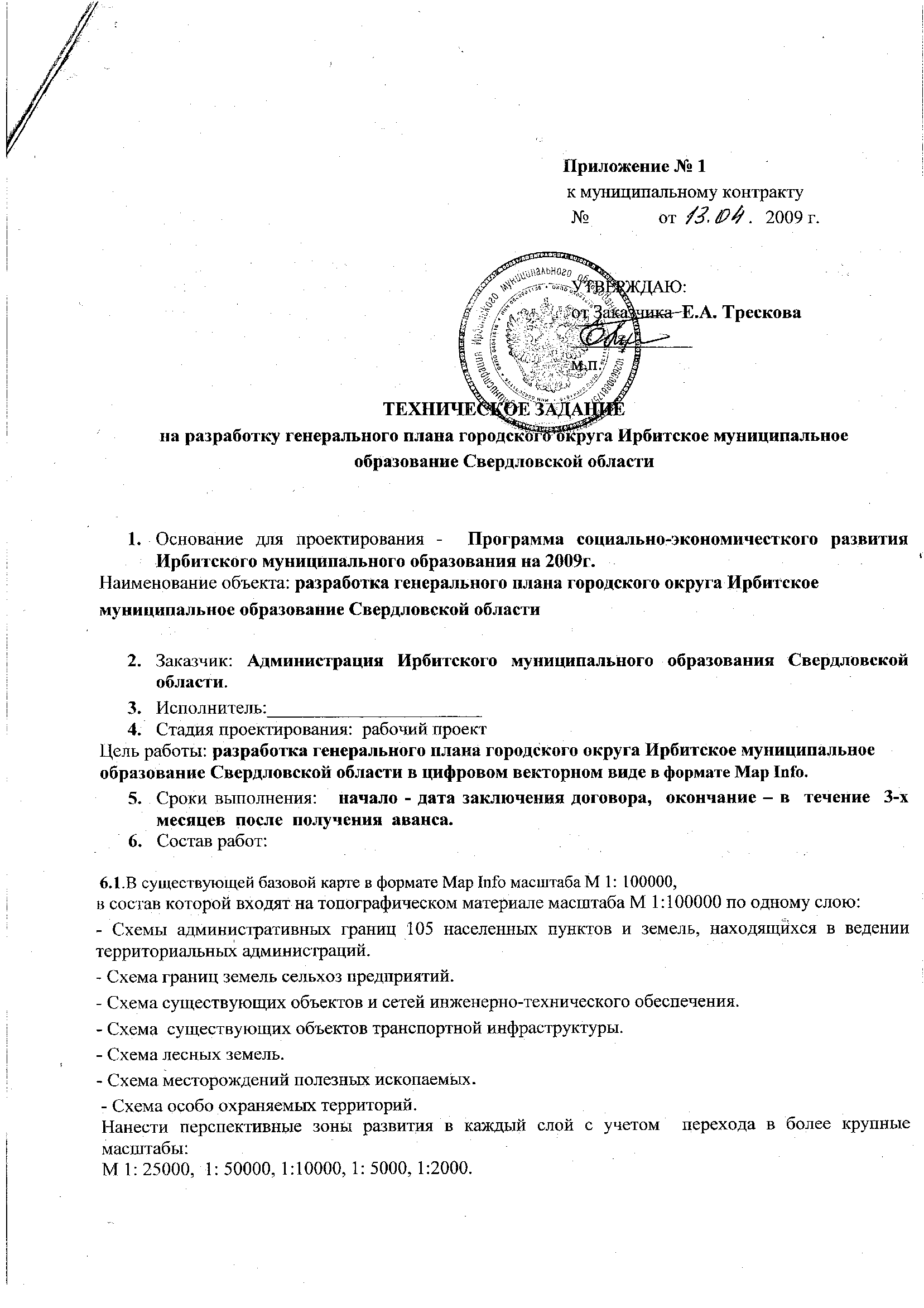 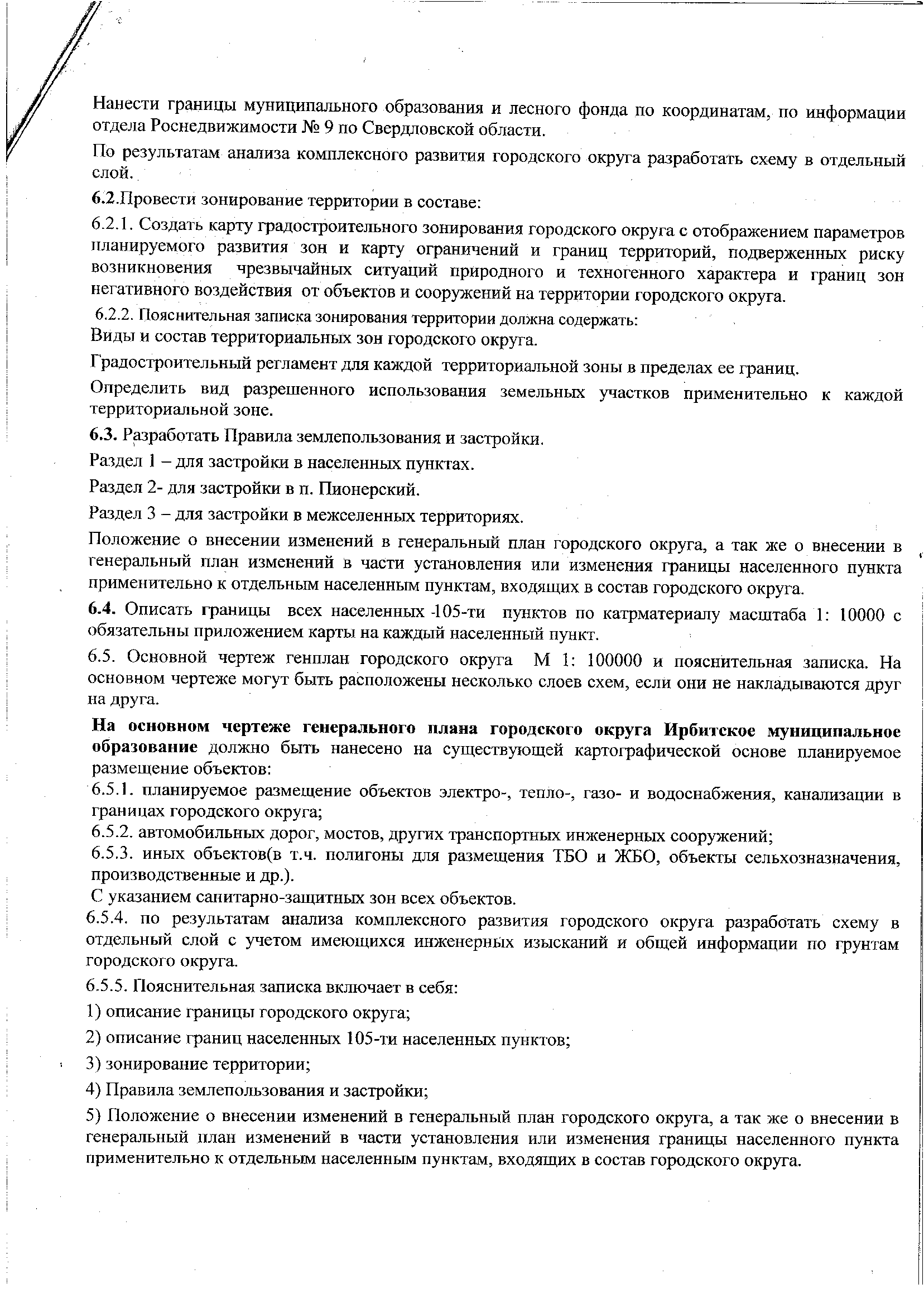 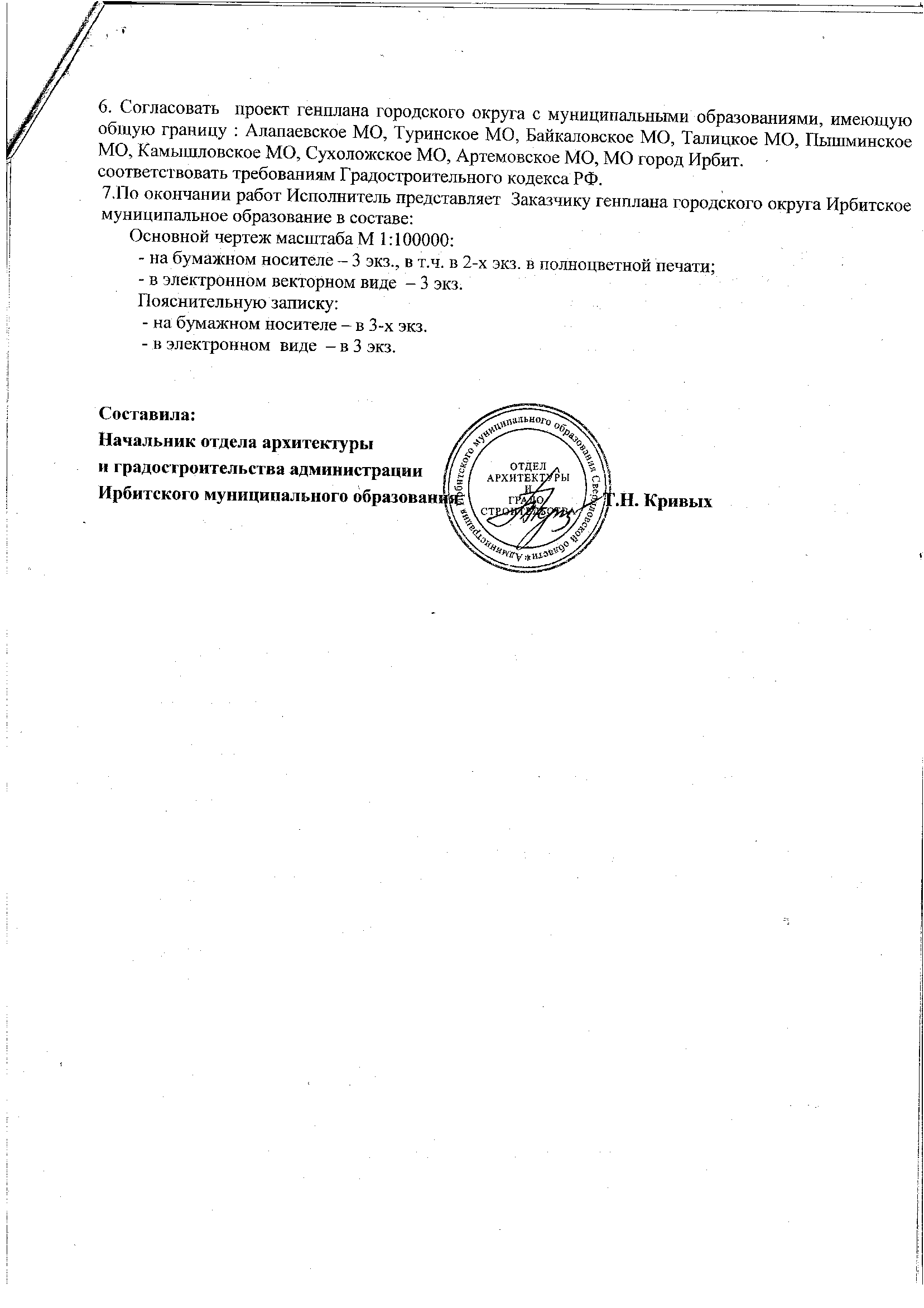 И. о. начальника отделаИ.С.УшкалоГлавный градостроитель проектаС.И.СанокРаздел проектаДолжностьФамилияПодписьРуководители проектаИ. о. начальника отделаИ.С.УшкалоРуководители проектаГл. градостроитель отделаС.И. СанокАрхитектурно-планировочная частьГл. градостроитель проектаС.И. СанокАрхитектурно-планировочная частьАрхитектор Н.А.ГлухихАрхитектурно-планировочная частьИнженер II категорииМ.О. КатькалоИнженерные сетиИнженер I категорииЛ.Р. ЦойОхрана окружающей средыГл. градостроитель отделаС.И. СанокТЭОГл. градостроитель отделаС.И. СанокНаименование,  масштабНомера листовКол-волистовГрифсекретн.Инв.номерЧАСТЬ 1. Утверждаемая частьЧАСТЬ 1. Утверждаемая частьЧАСТЬ 1. Утверждаемая частьЧАСТЬ 1. Утверждаемая частьЧАСТЬ 1. Утверждаемая частьЧАСТЬ 1. Утверждаемая частьТекстовые  материалы на бумажном носителеТекстовые  материалы на бумажном носителеТекстовые  материалы на бумажном носителеТекстовые  материалы на бумажном носителеТекстовые  материалы на бумажном носителеТекстовые  материалы на бумажном носителе1Положения генерального плана городского округа Ирбитского муниципального образования Свердловской области. Утверждаемая часть-69НС137/Графические  материалы на бумажном носителеГрафические  материалы на бумажном носителеГрафические  материалы на бумажном носителеГрафические  материалы на бумажном носителеГрафические  материалы на бумажном носителеГрафические  материалы на бумажном носителе2Схема  генерального плана (основной чертеж), М 1:100 00011ДСП137/3Схема развития объектов и сетей  инженерно-технического обеспечения. Энергоснабжение, М 1:100 00021ДСП137/4Схема развития объектов и сетей  инженерно-технического обеспечения. Водоснабжение и канализация, М 1:100 00031ДСП137/5Схема развития транспортной инфраструктуры, М 1:100 00041ДСП137/6Схема размещения объектов капитального строительства социальной сферы и производственного назначения, М 1:10000051ДСП137/7Схема планируемых границ земель различных категорий, М 1:100 00061ДСП137/8Схема зон с особыми условиями использования, М 1: 100 00071ДСП137/ЧАСТЬ 2. Материалы по обоснованию ЧАСТЬ 2. Материалы по обоснованию ЧАСТЬ 2. Материалы по обоснованию ЧАСТЬ 2. Материалы по обоснованию ЧАСТЬ 2. Материалы по обоснованию ЧАСТЬ 2. Материалы по обоснованию Текстовые  материалы на бумажном носителеТекстовые  материалы на бумажном носителеТекстовые  материалы на бумажном носителеТекстовые  материалы на бумажном носителеТекстовые  материалы на бумажном носителеТекстовые  материалы на бумажном носителе9Генеральный план городского округа Ирбитского муниципального образования Свердловской области. Материалы по обоснованию. Книга1-184ДСП137/10Генеральный план городского округа Ирбитского муниципального образования Свердловской области. Материалы по обоснованию. Книга2-230137/Графические  материалы на бумажном носителеГрафические  материалы на бумажном носителеГрафические  материалы на бумажном носителеГрафические  материалы на бумажном носителеГрафические  материалы на бумажном носителеГрафические  материалы на бумажном носителе11Схема положения городского округа Ирбитское муниципальное образование в составе Свердловской области, М 1:1 000 00081НС.137/12Схема ограничений, утвержденных в составе схемы территориального планирования Свердловской областиМ 1:200 00091ДСП137/13Схема современного использования территорий, М 1:100 000101ДСП137/14Схема комплексной оценки территории, 
М 1: 100 000111ДСП137/15Схема анализа природно-ресурсного потенциала, М 1: 200 000121ДСП137/16Схема историко-культурного потенциала, М 1: 200 000131ДСП137/17Схема планируемого функционального зонирования, М 1:100000141НС137/18Схема территорий, подверженных риску возникновения ЧС природного и техногенного характера, М 1:100 000151ДСП137/19Схема границ земель различных категорий М 1:100 000161ДСП137/20Схема территорий, используемых в лесном и сельском хозяйстве, М 1:200 000171ДСП137/21Схема планируемых границ территорий первоочередной разработки градостроительной документации М 1:200 000181ДСП137/22Схема транспортной инфраструктуры, М 1:100 000191ДСП137/3. Альбомы иллюстраций 3. Альбомы иллюстраций 3. Альбомы иллюстраций 3. Альбомы иллюстраций 3. Альбомы иллюстраций 3. Альбомы иллюстраций 23Альбом схем проектных границ населенных пунктов городского округа Ирбитского муниципального образования Свердловской области-71НС137/24Альбом схем размещения инвестиционных площадок по муниципальным программам городского округа Ирбитского муниципального образования Свердловской области-21НС137/N п/пНаименование территориальных администраций,Численность постоянного населения на 01.01.09Численность постоянного населения на 2015 годЧисленность постоянного населения на 2030 год1Бердюгинская территориальная админ.1240133415232Гаевская территориальная админ.2020219324153Горкинская территориальная админ.1447109515904Дубская территориальная админ.1314120010465Зайковская териториальная админ.5093490052005п. Зайково5000480051005д. Молокова931001006Знаменская территориальная админ.1233122211927Килачевская территориальная админ.2225230624288Киргинская территориальная админ.9869759839Ключевская территориальная админ.1091919130010Лопатковская территориальная админ.65658943211Ницинская территориальная админ.75577384312Новгородская территориальная админ.789931118413Осинцевская территориальная админ.63756050014Пионерская территориальная админ.38623976425014д. Мельникова51847048014п. Пионерский (городская местность)33443506377015Пьянковская территориальная админ.97495397016Ретневская территориальная админ.80074180017Речкаловская территориальная админ.12571310142018Рудновская территориальная админ.79974670019Стриганская территориальная админ.11641058100720Фоминская территориальная админ.19022063244021Харловская территориальная админ.1114103295822Черновская территориальная админ.20792149229123Якшинская территориальная админ.637621570ИТОГО (город. и сельск. местность)340743367636059Возрастные группы2008 год2015 год2030 годМоложе трудоспособного возраста17,518,020,0Трудоспособный возраст51,853,052,0Старше трудоспособного возраста30,729,028,0ВСЕГО:100,0100,0100,0Название населенного пунктаДетские образовательные учреждения, место (по программам (ПР)\ по генплану (ГП))Детские образовательные учреждения, место (по программам (ПР)\ по генплану (ГП))Детские образовательные учреждения, место (по программам (ПР)\ по генплану (ГП))Общеобразовательные школы, учащиеся  (по программам (ПР)\ по генплану (ГП))Общеобразовательные школы, учащиеся  (по программам (ПР)\ по генплану (ГП))Название населенного пунктана 2015 годна 2030 годна 2030 годна 2015 годна 2030 год123345Лопатковская территориальная администрацияЛопатковская территориальная администрацияЛопатковская территориальная администрацияЛопатковская территориальная администрацияЛопатковская территориальная администрацияЛопатковская территориальная администрацияп. ЛопатковоД/С на 20 мест (ГП)Бердюгинская территориальная администрацияБердюгинская территориальная администрацияБердюгинская территориальная администрацияБердюгинская территориальная администрацияБердюгинская территориальная администрацияБердюгинская территориальная администрацияд. БердюгинаРеконструкция, ремонт (ПР)Реконструкция, ремонт (ПР)Гаёвская территориальная администрацияГаёвская территориальная администрацияГаёвская территориальная администрацияГаёвская территориальная администрацияГаёвская территориальная администрацияГаёвская территориальная администрацияп. СпутникНачальная Шк – 80 мест (ГП)п. ЛеснойД/С - 20 мест (ПР)п. РябиновыйД/С - на 30 мест (ПР)Горкинская территориальная администрацияГоркинская территориальная администрацияГоркинская территориальная администрацияГоркинская территориальная администрацияГоркинская территориальная администрацияГоркинская территориальная администрацияс. ГоркиРеконструкция, ремонт (ПР)Реконструкция, ремонт (ПР)д. ЛаптеваШк-ДС на 100 мест - 25 мест д\с (ПР) - 2020 годШк-ДС на 100 мест - 25 мест д\с (ПР) - 2020 годШк-ДС на 100 мест - 75 мест шк (ПР) - 2020 годФоминская территориальная администрацияФоминская территориальная администрацияФоминская территориальная администрацияФоминская территориальная администрацияФоминская территориальная администрацияФоминская территориальная администрацияд. ФоминаД/С - на 100 мест (ПР)д. ЧащинаШк-Д/С - на 70 мест - 30 мест д\с (ГП)Шк-Д/С - на 70 мест - 30 мест д\с (ГП)Шк-Д/С - на 70 мест - 40 мест шк (ГП) Килачевская территориальная администрацияКилачевская территориальная администрацияКилачевская территориальная администрацияКилачевская территориальная администрацияКилачевская территориальная администрацияКилачевская территориальная администрацияс. КилачевскоеРеконструкция, ремонт (ПР)Реконструкция, ремонт (ПР)Знаменская территориальная администрацияЗнаменская территориальная администрацияЗнаменская территориальная администрацияЗнаменская территориальная администрацияЗнаменская территориальная администрацияЗнаменская территориальная администрацияс. ЗнаменскоеРеконструкция, ремонт (ПР), строительство новой базовой средней школы (ГП)Дубская территориальная администрацияДубская территориальная администрацияДубская территориальная администрацияДубская территориальная администрацияДубская территориальная администрацияДубская территориальная администрацияд. ДубскаяРеконструкция, ремонт (ПР)Реконструкция, ремонт (ПР)Ницинская территориальная администрацияНицинская территориальная администрацияНицинская территориальная администрацияНицинская территориальная администрацияНицинская территориальная администрацияНицинская территориальная администрацияс. НицинскоеД/С на 100 мест (ПР) - 2020 годД/С на 100 мест (ПР) - 2020 годНовгородская территориальная администрацияНовгородская территориальная администрацияНовгородская территориальная администрацияНовгородская территориальная администрацияНовгородская территориальная администрацияНовгородская территориальная администрацияд. НовгородоваШк - 150 мест (ПР) - 2020 годРечкаловская территориальная администрацияРечкаловская территориальная администрацияРечкаловская территориальная администрацияРечкаловская территориальная администрацияРечкаловская территориальная администрацияРечкаловская территориальная администрацияд. СимановаД/С - 20 мест (ГП) Черновская территориальная администрацияЧерновская территориальная администрацияЧерновская территориальная администрацияЧерновская территориальная администрацияЧерновская территориальная администрацияЧерновская территориальная администрацияд. НикитинаШк-Д/С - на 100 мест - (ПР)Шк-Д/С - на 100 мест - (ПР)Шк-Д/С - на 100 мест - (ПР)с. ЧубаровскоеРеконструкция, ремонт (ПР)Реконструкция, ремонт (ПР)Реконструкция, ремонт с увеличением вместимости классов (ПР)Якшинская территориальная администрацияЯкшинская территориальная администрацияЯкшинская территориальная администрацияЯкшинская территориальная администрацияЯкшинская территориальная администрацияЯкшинская территориальная администрацияд. ЯкшинаД/С - 100 мест (ГП)Пионерская территориальная администрацияПионерская территориальная администрацияПионерская территориальная администрацияПионерская территориальная администрацияПионерская территориальная администрацияПионерская территориальная администрацияр.п. Пионерский (городская местность)ремонт Д/С, стр-во  нового Д/С - 280 мест (ПР)ремонт школы (ПР)Пьянковская территориальная администрацияПьянковская территориальная администрацияПьянковская территориальная администрацияПьянковская территориальная администрацияПьянковская территориальная администрацияПьянковская территориальная администрацияд. Большая КочевкаРеконструкция, ремонт с увеличением вместимости классов (ГП)Зайковская территориальная администрацияЗайковская территориальная администрацияЗайковская территориальная администрацияЗайковская территориальная администрацияЗайковская территориальная администрацияЗайковская территориальная администрацияп. ЗайковоД/С - на 110 мест (ПР)Название населенного пунктаУчреждения культуры, место (по программам (ПР)\ по генплану (ГП))Учреждения культуры, место (по программам (ПР)\ по генплану (ГП))Учреждения культуры, место (по программам (ПР)\ по генплану (ГП))Название населенного пунктана 2015 годна 2015 годна 2030 год1223Гаёвская территориальная администрацияГаёвская территориальная администрацияГаёвская территориальная администрацияГаёвская территориальная администрацияд. ГаеваКлуб на 200 мест (ПР) – 2020 годФоминская территориальная администрацияФоминская территориальная администрацияФоминская территориальная администрацияФоминская территориальная администрацияд. КирилловаКлуб на 100 мест (ПР) – 2020 годКилачевская территориальная администрация                                         Килачевская территориальная администрация                                         Килачевская территориальная администрация                                         Килачевская территориальная администрация                                         с. КилачевскоеКлуб на 200 мест (ПР) – 2020 годс. БелослудскоеКлуб на 100 мест (ПР) – 2020 годКлючевская территориальная администрацияКлючевская территориальная администрацияКлючевская территориальная администрацияКлючевская территориальная администрацияс. КлючиКлуб на 150 мест (ПР) – 2020 годРудновская территориальная администрацияРудновская территориальная администрацияРудновская территориальная администрацияРудновская территориальная администрацияд. СоколоваСтроительство сельского клуба (ГП)Ретневская территориальная администрацияРетневская территориальная администрацияРетневская территориальная администрацияРетневская территориальная администрацияд. РетневаСтроительство ДК (ГП)Строительство ДК (ГП)Якшинская территориальная администрацияЯкшинская территориальная администрацияЯкшинская территориальная администрацияЯкшинская территориальная администрацияд. Якшинад. ЯкшинаКлуб на 100 мест (ПР) – 2020 годд. Булановад. БулановаСтроительство сельского клуба (ГП)Пионерская территориальная администрацияПионерская территориальная администрацияПионерская территориальная администрацияПионерская территориальная администрацияр.п. Пионерский (городская местность)Строительство ДК – 200 мест (ГП)Пьянковская территориальная администрацияПьянковская территориальная администрацияПьянковская территориальная администрацияПьянковская территориальная администрацияс. Пьянковод. Большая КочевкаКлуб на 100 мест (ПР)Клуб на 100 мест (ПР)Зайковская территориальная администрацияЗайковская территориальная администрацияЗайковская территориальная администрацияЗайковская территориальная администрацияп.ЗайковоСтроительство клуба (ГП)Название населенного пунктаОбъекты физической культуры и спорта(по программам (ПР)\ по генплану (ГП))Объекты физической культуры и спорта(по программам (ПР)\ по генплану (ГП))Название населенного пунктана 2015 годна 2030 год123Лопатковская территориальная администрацияЛопатковская территориальная администрацияЛопатковская территориальная администрацияп. ЛопатковСтроительство спортивного дворового клуба по месту жительства (ГП)Бердюгинская территориальная администрацияБердюгинская территориальная администрацияБердюгинская территориальная администрацияд. БердюгинСтроительство спортивно-игрового комплекса (1000 кв.м) (ПР)с. ВолковоСтроительство спортивного дворового клуба по месту жительства  (ПР)д. ПиневкаСтроительство спортивного дворового клуба по месту жительства  (ПР)д. ТрубинаСтроительство спортивного дворового клуба по месту жительства  (ПР)Гаёвская территориальная администрацияГаёвская территориальная администрацияГаёвская территориальная администрацияд. ГаеваСтроительство физкультурно-оздоровительного комплекса (ГП)п. РябиновыйСтроительство спортивного дворового клуба по месту жительства (ПР)Строительство спортивного зала - 1500 кв.м с лыжехранилищем  - на 2020 год (ПР)Горкинская территориальная администрацияГоркинская территориальная администрацияГоркинская территориальная администрацияс. ГоркиСтроительство спортивного дворового клуба по месту жительства (ПР)Строительство спортивного зала - 1000 кв.м  (ГП)Фоминская территориальная администрацияФоминская территориальная администрацияФоминская территориальная администрацияд. ФоминаСтроительство спортивного зала - 1000 кв.м  (ГП)д. ЧусовляныСтроительство спортивного дворового клуба по месту жительства (ГП)д. ЧащинаСтроительство спортивного дворового клуба по месту жительства (ГП)Килачевская территориальная администрация                                         Килачевская территориальная администрация                                         Килачевская территориальная администрация                                         с. КилачевскоеСтроительство спортивного дворового клуба по месту жительства (ПР)Строительство спортивного зала - 1500 кв.м с лыжехранилищем (ПР) - на 2020 годс. ЧернорицкоеСтроительство спортивного дворового клуба по месту жительства (ПР)Ключевская территориальная администрацияКлючевская территориальная администрацияКлючевская территориальная администрацияс. КлючиСтроительство спортивного зала - 1000 кв.м  (ГП)Знаменская территориальная администрацияЗнаменская территориальная администрацияЗнаменская территориальная администрацияс. ЗнаменскоеСтроительство 2-х спортивных дворовых клубов по месту жительства (ПР)Строительство спортивного зала - 1000 кв.м  (ГП)д. Большая ЗвереваСтроительство спортивного дворового клуба по месту жительства (ПР)Дубская территориальная администрацияДубская территориальная администрацияДубская территориальная администрацияд. ДубскаяСтроительство спортивного дворового клуба по месту жительства (ГП)Ницинская территориальная администрацияНицинская территориальная администрацияНицинская территориальная администрацияс. НицинскоеСтроительство спортивного дворового клуба по месту жительства (ГП)Новгородская территориальная администрацияНовгородская территориальная администрацияНовгородская территориальная администрацияд. НовгородоваСтроительство спортивного дворового клуба по месту жительства (ПР)Строительство спортивного зала - 1000 кв.м  (ГП)д. БерезовкаСтроительство спортивного дворового клуба по месту жительства (ПР)д. Малая РечкаловаСтроительство спортивного дворового клуба по месту жительства (ПР)Осинцевская территориальная администрацияОсинцевская территориальная администрацияОсинцевская территориальная администрацияс. ОсинцевскоеСтроительство спортивного дворового клуба по месту жительства (ПР)д. НеустроеваСтроительство спортивного дворового клуба по месту жительства (ПР)Речкаловская территориальная администрацияРечкаловская территориальная администрацияРечкаловская территориальная администрацияд. РечкаловаСтроительство спортивного дворового клуба по месту жительства (ПР)Строительство спортивного зала - 1000 кв.м  (ГП)д. СимановаСтроительство спортивного дворового клуба по месту жительства (ПР)Рудновская территориальная администрацияРудновская территориальная администрацияРудновская территориальная администрацияс. РудноеСтроительство спортивного дворового клуба по месту жительства (ПР)Строительство физкультурно-оздоровительного комплекса - 800 кв.м (ГП)Стриганская территориальная администрацияСтриганская территориальная администрацияСтриганская территориальная администрацияс. СтриганскоеСтроительство спортивного дворового клуба по месту жительства (ГП)Ретневская территориальная администрацияРетневская территориальная администрацияРетневская территориальная администрацияд. РетневаСтроительство спортивного зала (ПР)Харловская территориальная администрацияХарловская территориальная администрацияХарловская территориальная администрацияс. ХарловскоеСтроительство спортивного дворового клуба по месту жительства (ПР)Строительство физкультурно-оздоровительного комплекса - 800 кв.м (ГП)Черновская территориальная администрацияЧерновская территориальная администрацияЧерновская территориальная администрацияс. ЧерновскоеСтроительство спортивного дворового клуба по месту жительства (ПР)Строительство спортивного зала - 1500 кв.м с лыжехранилищем (ПР) - на 2020 годЯкшинская территориальная администрацияЯкшинская территориальная администрацияЯкшинская территориальная администрацияд. ЯкшинаСтроительство спортивного дворового клуба по месту жительства (ПР)Строительство физкультурно-оздоровительного комплекса - 600 кв.м (ГП)с. ШмаковскоеСтроительство спортивного дворового клуба по месту жительства (ПР)Киргинская территориальная администрацияКиргинская территориальная администрацияКиргинская территориальная администрацияс. КиргаСтроительство спортивного дворового клуба по месту жительства (ПР)Пионерская территориальная администрацияПионерская территориальная администрацияПионерская территориальная администрацияд. МельниковаСтроительство спортивного дворового клуба по месту жительства (ПР)р.п. Пионерский (городская местность)Строительство 2-х спортивных дворовых клубов по месту жительства (ПР)Строительство физкультурно-оздоровительного комплекса - 1226,2 кв.м (ПР) - на 2020 годПьянковская территориальная администрацияПьянковская территориальная администрацияПьянковская территориальная администрацияс. ПьянковоСтроительство спортивного дворового клуба по месту жительства (ПР)д. Большая КочевкаСтроительство спортивного дворового клуба по месту жительства (ПР)Зайковская территориальная администрацияЗайковская территориальная администрацияЗайковская территориальная администрацияп. ЗайковоСтроительство 2-х спортивных дворовых клубов по месту жительства (ПР) Строительство спортивного зала - 1500 кв.м с лыжехранилищем, хоккейного корта - на 2020 год (ПР)Название населенного пунктаПредприятия торговли, многофункциональные центры (МФЦ)Предприятия бытовых услугНазвание населенного пункта123Бердюгинская территориальная администрацияБердюгинская территориальная администрацияБердюгинская территориальная администрацияд. БердюгинСтроительство магазина на 2015 годФоминская территориальная администрацияФоминская территориальная администрацияФоминская территориальная администрацияд. Фоминастроительство комплексного приемного пункта для обеспечения населения бытовыми услугам на 2015 годд. Шмаковастроительство магазина, МФЦд. Кирилловастроительство Дома бытовых услугд. ЧусовляныМФЦКилачевская территориальная администрация                                         Килачевская территориальная администрация                                         Килачевская территориальная администрация                                         с. КилачевскоеСтроительство универсального магазина 110 кв.м торг. площ.; МФЦКлючевская территориальная администрацияКлючевская территориальная администрацияКлючевская территориальная администрацияс. Ключистроительство Дома бытовых услугЗнаменская территориальная администрацияЗнаменская территориальная администрацияЗнаменская территориальная администрацияс. Знаменскоестроительство комплексного приемного пункта для обеспечения населения бытовыми услугамиДубская территориальная администрацияДубская территориальная администрацияДубская территориальная администрацияд. БузинаСтроительство  магазинад. ГуниСтроительство 2-х магазиновНицинская территориальная администрацияНицинская территориальная администрацияНицинская территориальная администрацияс. Ницинскоестроительство комплексного приемного пункта для обеспечения населения бытовыми услугамиНовгородская территориальная администрацияНовгородская территориальная администрацияНовгородская территориальная администрацияд. БерезовкаМФЦРетневская территориальная администрацияРетневская территориальная администрацияРетневская территориальная администрацияд. Ретневапункт общественного питания, объект попутного обслуживания автотранспорта с гостиницейХарловская территориальная администрацияХарловская территориальная администрацияХарловская территориальная администрацияс. Харловскоестроительство Дома бытовых услугЧерновская территориальная администрацияЧерновская территориальная администрацияЧерновская территориальная администрацияс. ЧерновскоеСтроительство универсального магазина 110 кв.м торг. площ.; МФЦЯкшинская территориальная администрацияЯкшинская территориальная администрацияЯкшинская территориальная администрацияд. ЯкшинаМФЦд. Булановастроительство магазинаПионерская территориальная администрацияПионерская территориальная администрацияПионерская территориальная администрацияр.п. Пионерский (городская местность)Строительство рынкаСтроительство банно-прачечного комбината 150 чел/день (на 2015 год)Пьянковская территориальная администрацияПьянковская территориальная администрацияПьянковская территориальная администрацияс. ПьянковоСтроительство Дома бытовых услугд. Большая Кочевкастроительство комплексного приемного пункта для обеспечения населения бытовыми услугамиЗайковская территориальная администрацияЗайковская территориальная администрацияЗайковская территориальная администрацияп. ЗайковоСтроительство рынка,  универсального магазина 110 кв.м торг. площ.; МФЦстроительство комплексного приемного пункта для обеспечения населения бытовыми услугами, строительство банно-прачечного комбината 150 чел/день (на 2020 год)№ п/пНазвание населенного пунктаПроизводственный объект (ПР – предусмотренно социально-экономическими программами, ГП – решения генерального плана)Новое строительство (НС),  Новое строительство в границах земельного участка (НС-гр) Реконструкция (Р)Очередь по генеральному плану (1 очередь -2015г., расчетный срок – 2030г.)12345Бердюгинская территориальная администрацияБердюгинская территориальная администрацияБердюгинская территориальная администрацияБердюгинская территориальная администрацияБердюгинская территориальная администрация1д.БердюгинаСтроительство животноводческого комплекса на 400 голов коров (ПР)НС-гр1 очередьГаевская территориальная администрацияГаевская территориальная администрацияГаевская территориальная администрацияГаевская территориальная администрацияГаевская территориальная администрация2д.ГаеваСтроительство зерносушильного комплекса (на месте старого) (ПР)НС-гр1 очередь3п.ЛеснойРеконструкция (расширение) цеха по переработке мяса (ПР)Р1 очередьГоркинская территориальная администрацияГоркинская территориальная администрацияГоркинская территориальная администрацияГоркинская территориальная администрацияГоркинская территориальная администрация4с.ГоркиСтроительство двух корпусов на 400 голов коров под беспривязное содержание (ПР)НС-гр1 очередь5Реконструкция двух корпусов на 400 голов (верх) (ПР)Р1 очередь6Предприятие пищевой промышленности (ПР)НС1 очередь7Лесопитомник– выращивание саженцев на продажу  (ГП)Р, НСРасчетный срок8с.КрутихинскоеСтроительство зерносушильного комплекса (на месте старого) (ПР)НС-гр1 очередьДубская территориальная администрацияДубская территориальная администрацияДубская территориальная администрацияДубская территориальная администрацияДубская территориальная администрация9д.ДубскаяПчеловодческое хозяйство (предприятие по переработке продуктов пчеловодства) (ГП)НСРасчетный срок10Предприятие пищевой промышленности (ГП)НСРасчетный срок11МТФ (восстановление недействующей площадки) (ГП)НС-грРасчетный срок12Лесопитомник– выращивание саженцев на продажу (ГП)Р, НСРасчетный срокЗайковская территориальная администрацияЗайковская территориальная администрацияЗайковская территориальная администрацияЗайковская территориальная администрацияЗайковская территориальная администрация13п. ЗайковоДомостроительная компания (ПР)НС1 очередь14Строительство комбината по переработке отходов лесного производства (ПР)НС1 очередь15Строительство комбината по производству        деревянных строительных конструкций (ПР)НС1 очередь16Развитие животноводческого комплекса регионального значения (ГП)РРасчетный срок17Предприятие пищевой промышленности (ГП)НСРасчетный срок18Транспортно-складские и транспортно-логистические предприятия (ГП)НСРасчетный срок19Швейное, кожевенно-обувное производство (ГП)НСРасчетный срокЗнаменская территориальная администрацияЗнаменская территориальная администрацияЗнаменская территориальная администрацияЗнаменская территориальная администрацияЗнаменская территориальная администрация20с.ЗнаменскоеРеконструкция животноводческого комплекса 2 очередь под беспривязное содержание 400 голов коров (ПР)Р1 очередь21Предприятие по производству пеноблоков (ГП)НСРасчетный срок22Предприятие пищевой промышленности -переработка овощей (ГП)НСРасчетный срок23Лесопитомник– выращивание саженцев на продажу (ГП)Р, НСРасчетный срокКилачевская территориальная администрацияКилачевская территориальная администрацияКилачевская территориальная администрацияКилачевская территориальная администрацияКилачевская территориальная администрация24с. КилачевскоеСтроительство 3-й очереди молочного комплекса на 600 голов (ПР)НС-гр1 очередь25Научно-производственный инновационный агрокомплекс (ГП)НСРасчетный срок26Предприятие пищевой промышленности (ГП)НСРасчетный срокКиргинская территориальная администрацияКиргинская территориальная администрацияКиргинская территориальная администрацияКиргинская территориальная администрацияКиргинская территориальная администрация27д.НижняяМТФ (восстановление недействующей площадки) (ГП)НС-грРасчетный срок28д.Большая МильковкаСФ (восстановление недействующей площадки) (ГП)НС-грРасчетный срокКлючевская территориальная администрацияКлючевская территориальная администрацияКлючевская территориальная администрацияКлючевская территориальная администрацияКлючевская территориальная администрация29с.КлючиСтроительство животноводческого корпуса на 200 голов на территории существующего комплекса (ПР)НС-гр1 очередь30Предприятия пищевой промышленности -  переработка, заморозка рыбы. Заморозка ягод, грибов, овощей. (ГП)НСРасчетный срок31Предприятия по разведению, отлову и переработке и заготовке рыбы(ГП)НСРасчетный срок32Производственные предприятия народного промысла(ГП)НСРасчетный срок33п.КурьинскийПроизводственные предприятия народного промысла(ГП)НСРасчетный срок34Швейное, кожевенно-обувное производство (ГП)НСРасчетный срокЛопатковская территориальная администрацияЛопатковская территориальная администрацияЛопатковская территориальная администрацияЛопатковская территориальная администрацияЛопатковская территориальная администрация35п. ЛопатковоСтроительство комбината по производству        деревянных строительных конструкций  (ПР)НС1 очередь36Транспортно-складские и транспортно-логистические предприятия (ГП)НС, РРасчетный срок37Промышленные предприятия стройкомплекса (ГП)НС, РРасчетный срокНицинская территориальная администрацияНицинская территориальная администрацияНицинская территориальная администрацияНицинская территориальная администрацияНицинская территориальная администрация38с.НицинскоеСтроительство корпуса на 200 голов (ПР)НС-гр1 очередь39Зверофермы по выращиванию ценных пород животных (ГП)НСРасчетный срок40Производственные предприятия народного промысла (ГП)НСРасчетный срок42д.ЕреминаСтроительство животноводческого корпуса на 200 голов (после сноса старого) (ПР)НС-гр1 очередь/2012-2013Новгородская территориальная администрацияНовгородская территориальная администрацияНовгородская территориальная администрацияНовгородская территориальная администрацияНовгородская территориальная администрация43д.БерезовкаСтроительство животноводческого комплекса на 600 голов СПК «Пригородное» (ПР)НС1 очередь44п.ЛеснойЗона размещения переносимых с/х предприятий - Размещение площадок, в т.ч. птицефабрики (из р.п.Пионерский), СТФ (из п.Рябиновый) (ГП)НСРасчетный срокОсинцевская территориальная администрацияОсинцевская территориальная администрацияОсинцевская территориальная администрацияОсинцевская территориальная администрацияОсинцевская территориальная администрация45с.ОсинцевскоеПредприятие по розливу минеральной воды (Возможно после разведки месторождений и дополнительных исследований) (ГП)НСРасчетный срок46д.НеустроеваМТФ (восстановление недействующей площадки) (ГП)НС-грРасчетный срокПьянковская территориальная администрацияПьянковская территориальная администрацияПьянковская территориальная администрацияПьянковская территориальная администрацияПьянковская территориальная администрация47с.ПьянковскоеРеконструкция двух корпусов по 200 голов коров в каждой (ПР)Р1 очередь48Предприятия пищевой промышленности (ГП)НСРасчетный срок49Предприятия по заготовке древесины, живицы (ГП)НСперспектива50д.Б.КочевкаРеконструкция двух корпусов ферм по 400 голов коров. Строительство родильного отделения (ПР)Р1 очередь51Предприятия по заготовке древесины, живицы (ГП)НСперспективаРетневская территориальная администрацияРетневская территориальная администрацияРетневская территориальная администрацияРетневская территориальная администрацияРетневская территориальная администрация52д.РетневаРеконструкция свиноводческой фермы под ферму под беспривязное содержание коров – 400 голов (ПР)Р1 очередьРечкаловская территориальная администрацияРечкаловская территориальная администрацияРечкаловская территориальная администрацияРечкаловская территориальная администрацияРечкаловская территориальная администрация53д.РечкаловаСтроительство животноводческого комплекса на 200 голов коров под беспривязное содержание – 2 очередь (ПР)НС-гр1 очередьРудновская территориальная администрацияРудновская территориальная администрацияРудновская территориальная администрацияРудновская территориальная администрацияРудновская территориальная администрация54с.РудноеСтроительство нового корпуса на 200голов, после сноса старого (ПР)НС-гр1 очередь55Предприятия по производству строительных блоков (ГП)НСРасчетный срок56Производственные предприятия народного промысла(ГП)НСРасчетный срок57Зверофермы по выращиванию ценных пород животных(ГП)НСРасчетный срокСтриганская территориальная администрацияСтриганская территориальная администрацияСтриганская территориальная администрацияСтриганская территориальная администрацияСтриганская территориальная администрация58с.СтриганскоеРеконструкция двух корпусов на 400 голов коров (ПР)Р1 очередь59СТФ (восстановление недействующей площадки) (ГП)НС-грРасчетный срокФоминская территориальная администрацияФоминская территориальная администрацияФоминская территориальная администрацияФоминская территориальная администрацияФоминская территориальная администрация60д.ФоминаРазмещение мини кирпичного завода (ГП)НСперспектива 61д.КирилловаРеконструкция животноводческих ферм на 400 голов коров под беспривязное содержание (ПР)Р1 очередь62д.ЧащинаПчеловодческое хозяйство (предприятие по переработке продуктов пчеловодства) (ГП)НСРасчетный срок63Выращивание лечебных трав (ГП)НСРасчетный срокХарловская территориальная администрацияХарловская территориальная администрацияХарловская территориальная администрацияХарловская территориальная администрацияХарловская территориальная администрация64С.ХарловскоеЦех по переработке мяса (ПР)НС1 очередь65д.СосновкаМТФ (восстановление недействующей площадки) (ГП)НС-грРасчетный срокЧерновская территориальная администрацияЧерновская территориальная администрацияЧерновская территориальная администрацияЧерновская территориальная администрацияЧерновская территориальная администрация66с.ЧерновскоеСтроительство цеха по переработке мяса (ПР)НС1 очередьЯкшинская территориальная администрацияЯкшинская территориальная администрацияЯкшинская территориальная администрацияЯкшинская территориальная администрацияЯкшинская территориальная администрация67д.ЯкшинаПредприятия пищевой промышленности (ГП)НСРасчетный срок68МТФ (восстановление недействующей площадки) (ГП)НС-грРасчетный срок69СТФ (восстановление недействующей площадки) (ГП)НС-грРасчетный срок70д.БулановаМФ (восстановление недействующей площадки) (ГП)НС-грРасчетный срок71д.ШмаковскоеСТФ (восстановление недействующей площадки) (ГП)НС-грРасчетный срок№ п/пАвтодороги, объекты транспортной инфраструктурыПротяженность, кмНазначениеСрок реализацииПримечание123456Строительство новых объектовСтроительство новых объектовСтроительство новых объектовСтроительство новых объектовСтроительство новых объектовСтроительство новых объектов1Участок западного автомобильного обхода г. Ирбит12,3*Вывод транзитного автотранспорта с территории города Ирбит.2015*в том числе участок длиной 8,25 км, в последствии будущий частью автодороги федерального значения.2Автомобильный обход пос. Большая Кочевка5,3Часть создаваемой связи с Байкаловским МР; вывод транзитного транспорта из жилых территорий20303А/д Крутихинское – Пьянково14,7Устройство устойчивой связи между населенными пунктами юго-восточной части городского округа, Прямая связь между населенными пунктами20304Автомобильный обход пос. Пьянково5,8Часть создаваемой сетевой структуры автодорог южной части городского округа, организация прямой связи с Байкаловским МР; вывод транзитного транспорта из жилых территорий20305А/д Прядеина – Байкалово**4,7**Организация прямой связи с Байкаловским МР;за расчетный срок**до границы городского округа6А/д Лаптева – Талица***9,9***Часть создаваемой связи с Талицким ГО; вывод транзитного транспорта из жилых территорийза расчетный срок***до границы городского округа7Автомобильный обход нас.пунктов Черновское, Малахова, Большедворова, Коростелева6,1Вывод транзитного автотранспорта с жилых территорий населенных пунктов20158А/д Азева – Шипово - Лопатково15,5Часть создаваемой сетевой структуры автодорог восточной части городского округа, организация прямой связи с Лопатковоза расчетный срок9Автомобильный обход с.Килачевское2030Вывод транзитного автотранспорта с жилых территорий населенных пунктовКапитальный ремонт и реконструкция участков существующих автодорогКапитальный ремонт и реконструкция участков существующих автодорогКапитальный ремонт и реконструкция участков существующих автодорогКапитальный ремонт и реконструкция участков существующих автодорогКапитальный ремонт и реконструкция участков существующих автодорогКапитальный ремонт и реконструкция участков существующих автодорог10Шмаковское – Буланова – Килачевское - Чернорицкое20,3**Обеспечение связи населенных пунктов с автодорогой межмуниципального значения «Ирбит - Камышлов», организация устойчивой прямой связи с Артемовским ГО.2015**в том числе с устройством обходов населенных пунктов общей длиной 6,7 км11Боровая – Ницинское – Ключи - Бердюгина41Реконструкция автодороги «Талица-Ирбит-Алапаевск-Нижний Тагил»2015Необходима реконструкция, так как технические параметры не соответствуют выполняемой функции12Ирбит - Черновское25***Реконструкция автодороги «Талица-Ирбит-Алапаевск-Нижний Тагил»2015***до границы с Талицким ГООбщая протяженность дорог сельского поселения, кмПериодичность проведения ремонта, лет-1Годовой объем ремонтных работ, км/год293,8741,97Сроки строительстваМестоположение проектных  очистных сооруженийОбслуживаемые населенные пунктыПроектная мощность очистных сооружений, м3/сут.Проектная мощность очистных сооружений, м3/сут.Сроки строительстваМестоположение проектных  очистных сооруженийОбслуживаемые населенные пунктыI очередь (2015г.)Расчетный срок (2030г.)12345I очередь (2015 г.)п. Зайковоп. Зайковод. Молоковос. Скородумскоед. Ретнево13101400I очередь (2015 г.)с. Килачевскоес. Килачевское280300Расчетный срокс. Знаменскоес. Знаменскоед. Малая Зверевад. Большая Зверевад. Большой Камышд. Ольховка280280Расчетный срокс. Ключис. Ключид. Девяшинад. Курьинкап. Курьинский210300Расчетный срокс. Анохинскоес. Анохинское30Расчетный срокд. Першинод. Першино35Расчетный срокс. Стриганскоес. Стриганское170Расчетный срокд. Мостовая170Расчетный срокд. Лаптевад. Лаптева65Расчетный срокс. Горкис. Горки250Расчетный срокс. Крутихинскоес. Крутихинское60Расчетный срокс. Чернорицкоес. Чернорицкое125Расчетный срокд. Булановад. Буланова130Расчетный срокд. Якшино130Расчетный срокс. Шмаковское130Расчетный срокс. Белослудскоес. Белослудское115Расчетный срокд. Первомайская115Расчетный срокс. Осинцевскоес. Осинцевское120Расчетный срокд. Неустроева120Расчетный срокд. Речкаловад. Речкалова270Расчетный срокд. Симановад. Симанова65Расчетный срокд. Чусовляныд. Чусовляны190Расчетный срокд. Кириллова190Расчетный срокд. Шмаковад. Шмакова30Расчетный срокд. Бердюгинад. Бердюгина210Расчетный срокд. Трубина210Расчетный срокд. Бархатыд. Бархаты30Расчетный срокд. Гуни30Расчетный срокд. Азева30Расчетный срокд. Юдинад. Юдина5Расчетный срокс. Чубаровскоес. Чубаровское100Расчетный срокБытовые отходы от застройки  п. Рябиновый (расход 99,33 м3/сут), п. Лесной (расход 38,81 м3/сут), п. Пионерский (расход 870,87 м3/сут) и д. Мельникова (расход 110,88 м3/сут) предусматривается транспортировать на городские очистные сооруженияБытовые отходы от застройки  п. Рябиновый (расход 99,33 м3/сут), п. Лесной (расход 38,81 м3/сут), п. Пионерский (расход 870,87 м3/сут) и д. Мельникова (расход 110,88 м3/сут) предусматривается транспортировать на городские очистные сооруженияБытовые отходы от застройки  п. Рябиновый (расход 99,33 м3/сут), п. Лесной (расход 38,81 м3/сут), п. Пионерский (расход 870,87 м3/сут) и д. Мельникова (расход 110,88 м3/сут) предусматривается транспортировать на городские очистные сооруженияБытовые отходы от застройки  п. Рябиновый (расход 99,33 м3/сут), п. Лесной (расход 38,81 м3/сут), п. Пионерский (расход 870,87 м3/сут) и д. Мельникова (расход 110,88 м3/сут) предусматривается транспортировать на городские очистные сооружения№ п/пРазмещение производственной площадки Название предприятияСпециализацияПеренос производственной площадки – расчетный срокПеренос производственной площадки – расчетный срокПеренос производственной площадки – расчетный срокПеренос производственной площадки – расчетный срок1п. ПионерскийООО "Птицефабрика Ирбитская"Птицефабрика2п. Рябиновый"Пригородное"СТФ (СПР№2)СПКУстановление размера СЗЗ после разработки проекта СЗЗ с обязательным доказательством достижения уровня загрязнения воздуха и физического воздействия до ПДК и ПДУ на границе предлагаемой СЗЗ по материалам. – расчетный срокУстановление размера СЗЗ после разработки проекта СЗЗ с обязательным доказательством достижения уровня загрязнения воздуха и физического воздействия до ПДК и ПДУ на границе предлагаемой СЗЗ по материалам. – расчетный срокУстановление размера СЗЗ после разработки проекта СЗЗ с обязательным доказательством достижения уровня загрязнения воздуха и физического воздействия до ПДК и ПДУ на границе предлагаемой СЗЗ по материалам. – расчетный срокУстановление размера СЗЗ после разработки проекта СЗЗ с обязательным доказательством достижения уровня загрязнения воздуха и физического воздействия до ПДК и ПДУ на границе предлагаемой СЗЗ по материалам. – расчетный срокд. БороваяКФХ "СМИТ"МФс. РудноеКФХ "СМИТ"МТМс. НицинскоеСПК «Завет Ильича»
Ницинская МТФМФд. ЕреминаИП Глава крестьянского хозяйства Карпов А.А.МФс. ВолковоСПК «Завет Ильича»СТФс. ВолковоСПК «Завет Ильича»МТФд. БердюгинаСПК «Завет Ильича»МТМд. БердюгинаСПК «Завет Ильича»МТФд. БулановаКФХ "Колотов Н.С."МТМд. ФоминаООО "Агрофирма Ирбитская"МТМд. КирилловаООО "Агрофирма Ирбис"МТФд. ГаеваСПК "Пригородное"МФс. ГаеваСПК "Пригородное"МТМп. ЛеснойСПК "Пригородное"СТФ №1п. Рябиновый"Пригородное"СТФ (СПР№2)СПКс. КиргаСПК "Пригородное"МТФ №4д.НижняяСПК "ПригородноеМТФ №5д.НижняяСПК "Пригородное"МТМд. Большая МильковаСПК "Пригородное"    не действующееСФс. ЧубаровскоеКолхоз "Урал"МТФд. БессоноваКолхоз "Урал"МТФд. БессоноваКолхоз "Урал"СТФс. ЧерновскоеКолхоз "Урал"МТФс. ЧерновскоеКолхоз "Урал"МТМд. МалаховаКолхоз "Урал"МФд. БольшедвороваКолхоз "Урал"МТФд. НикитинаКолхоз "Урал"МФд. НикитинаКолхоз "Урал"МТФд. СимановаСПК "Колхоз Дружба"МТФд. СимановаСПК "Колхоз Дружба"МТМд. РечкаловаСПК "Колхоз Дружба"МТФд. РечкаловаСПК "Колхоз Дружба"МТМд. РечкаловаСПК "Колхоз Дружба"МФд. БерезовкаСПК "Пригородное"МТФд. НовгородоваСПК "Пригородное"МТМд. НовгородоваСПК "Пригородное"СТФ №3с. ЗнаменскоеООО "Агрофирма Ирбитская"МТФс. ЗнаменскоеООО "Агрофирма Ирбитская"Молочный комплексд. Большая ЗвереваООО "Агрофирма Ирбитская"МТФд. Большой КамышООО "Агрофирма Ирбитская"МТФс. ОсинцевскоеООО "Агрофирма Заря"МФ Комплекс КРСс. ОсинцевскоеООО "Агрофирма Заря"МТМд. РетневаООО "СПК Заря"МТФп. ЗайковоСПК "Килачевский"МТФ №8с. БелослудскоеСПК "Килачевский"СТФ №1д. ПервомайскаяСПК "Килачевский"МТФ №6с. Килачевское"Аист"Складыс. КилачевскоеСПК "Килачевский"МТМс. КилачевскоеСПК "Килачевский"Мехтокс. КилачевскоеСПК "Килачевский"МТФс. ЧернорицкоеСПК "Килачевский"МТФ №4д. ШараповаСПК "Килачевский"МТФ №2д. Большая КочевкаСПК имени ЖуковаМТФ «Белая»д. Большая КочевкаСПК имени ЖуковаМТФ «Комплекс»д. Большая КочевкаСПК имени ЖуковаСТФс. ПьянковоСПК имени ЖуковаМТМс. ПьянковоСПК имени ЖуковаМФд. СосновкаООО "Агрофирма Ирбитская"МФс. ХарловскоеООО "Агрофирма Ирбитская"МФс. КрутихинскоеСПК "Нива"МТМ с. КрутихинскоеСПК "Нива"МТФс. СтриганскоеООО "Агрофирма Ирбитская"Фермас. СтриганскоеООО "Агрофирма Ирбитская"МТМ№ межнаселенного объектаОбслуживаемые н.п.Вид объекта, место расположениеКласс опасности12341с.Стриганское, С.Анохинское, д.Мостовая, д.Першина, с.Горки с.Крутихинское, д.Лаптева д.Якшина, д.Буланова, с.Шмаковское с.Килачевское, д.Первомайская, с.Белослудское, д.Шарапова, с.ЧернорицкоеМусороперегрузочная станция с элементом сортировки, в  на юго-восток от с. Килачевское и  на восток от д. ШараповаII2с.Осинцевское, д..Неустроева, д.Ретнева, с.Скородумское д.Речкалова, д.Симанова п.Зайково, д.Молокова, с. Пьянково, д. Б.Кочевка,с.Стриганское, С.Анохинское, д.Мостовая, д.Першина, с.Горки с.Крутихинское, д.Лаптева д.Якшина, д.Буланова, с.Шмаковское с.Килачевское, д.Первомайская, с.Белослудское, д.Шарапова, с.ЧернорицкоеПолигон ТБО и ЖБО, в  на юго-запад от п. Зайково II3д.Б.Мильковка, с.Черновское, д.Бессонова, д.Большедворова, с.Чубаровское, д.Коростелева, д.Малахова, д. Вяткина, д. Еремина. д. Шушарина, д.Никитина,  д.Короли,, с.Кирга, д.Нижняя, д.Новгородова, д. Березовка, д.Малая Речкалова, с.Знаменское, д.Большая Зверева, д.Большой Камыш, д.Малая Зверева, д.Ольховка, с.Харловское, д.Галишева, д.Зубрилина, д.Прядеина, д.Сосновка, д.ВагановаПолигон ТБО с. Знамеское,  расположен в  юго-восточней с. Знамеское, в  северо-восточнее д. Ольховка,  юго-восточнее кладбища и 0,15- западнее дороги Знамеское-Ляпуново.II4д.Косари, д.Бузина, д.Лиханова д.Кириллова, д.Чусовляны, п.Пионерский, д.Мельникова, д.Фомина, д.Буланова, д.Шмакова, д.Гаева, д.Ерзовка, д.Кекур, п.Лесной, д.Мордяшиха, д.Кокшариха, п.Рябиновый, п.Спутник, п.Дорожный, п.Ветерок, с.Волково, д.Кубаи, д.Бердюгина, д.Кривая, д.Трубина, д.Пиневка, д.Филина, с.Ключи, д.Девяшина, д.Курьинка, п.Курьинский, с.Ницинское, д.Еремина, с.Рудное, д.Боровая, д.Кокуй, д.Соколова, д.Удинцева, д.ЛопатковоГородская свалка твердых бытовых отходов (далее ТБО)  расположена образования в районе деревни Бузина в  севернее железнодорожного моста через реку Ница, в 50- западнее ж/д полотна, в долине реки Ница, в  от русла. Собственник земельного участка МО «Город Ирбит». Эксплуатирующей организацией  является МУП МО город Ирбит «Коммунал-Сервис».I№п/пНаименование сельских, поселковых администраций, сельских населенных пунктовСуществующая площадь земель населенных пунктов (по данным Роснедвижимости по Свердловской области)Существующая площадь земель населенных пунктов (по данным Роснедвижимости по Свердловской области)Существующая площадь, (по данным "Альбома границ..") гаПроектная площадь, гаРазница (+), гаПеревод из земель с/х назначения в земли населенных пунктовТерритория требующая определения в земли населеных пунктовТерритория требующая определения в земли населеных пунктовТерритория требующая определения в земли населеных пунктовТерритория требующая определения в земли населеных пунктовТерритория требующая определения в земли населеных пунктовПримечания12334567888889Бердюгинская территориальная администрацияБердюгинская территориальная администрацияБердюгинская территориальная администрацияБердюгинская территориальная администрацияБердюгинская территориальная администрацияБердюгинская территориальная администрацияБердюгинская территориальная администрацияБердюгинская территориальная администрацияБердюгинская территориальная администрацияБердюгинская территориальная администрацияБердюгинская территориальная администрацияБердюгинская территориальная администрацияБердюгинская территориальная администрацияБердюгинская территориальная администрация1д. Бердюгина72.0872.0871.973.361.461.28включение существующей застройки, приведение к соответсвию границ н.п. сграницами кадастрового квартала2с. Волково47.9547.9547.956.348.448.39Изменение границ н.п. в связи с отсутствием резерва территории в существующих границах населенного пункта для строительства кбо и жилья. А также корректировка несоответствия границ населенных пунктов с границами кадастровых кварталов земель населенных пунктов 3п. Ветерок*0026.4526.450026.4526.4526.4526.4526.454д. Кривая*0015.217.372.17017.3717.3717.3717.3717.37включение существующей застройки, приведение к соответсвию границ н.п. сграницами кадастрового квартала. 5д. Кубай*0011.4211.420011.4211.4211.4211.4211.426д. Пиневка*0017.9618.360.4018.3618.3618.3618.3618.36корректировка несоответствия границ населенных пунктов с границами кадастровых кварталов земель населенных пунктов 7д. Трубина22.5722.5722.540.8218.3218.25Изменение границ н.п. в связи с отсутствием резерва территории в существующих границах населенного пункта для строительства кбо и жилья. А также корректировка несоответствия границ населенных пунктов с границами кадастровых кварталов земель населенных пунктов 8д. Филина*0018.6918.690018.6918.6918.6918.6918.69корректировка несоответствия границ населенных пунктов с границами кадастровых кварталов земель населенных пунктов Гаевская территориальная администрацияГаевская территориальная администрацияГаевская территориальная администрацияГаевская территориальная администрацияГаевская территориальная администрацияГаевская территориальная администрацияГаевская территориальная администрацияГаевская территориальная администрацияГаевская территориальная администрацияГаевская территориальная администрацияГаевская территориальная администрацияГаевская территориальная администрацияГаевская территориальная администрацияГаевская территориальная администрация9д. Гаева*0074.4780.145.67080.1480.1480.1480.1480.14Изменение границ н.п. в связи с отсутствием резерва территории в существующих границах населенного пункта для строительства кбо и жилья. А также корректировка несоответствия границ населенных пунктов с границами кадастровых кварталов земель населенных пунктов 10п. Дорожный*001.121.12001.121.121.121.121.1211д. Кекур92.7892.7862.5792.9130.340.13включение существующей застройки, приведение к соответсвию границ н.п. сграницами кадастрового квартала12д. Кокшариха124.5124.5115.59125.269.670.76Населенные пункты: д.Кокшариха, д.Мордяшиха, д.Ерзовка имеют общую границу в соответствии с Альбомом на земли, переданные в ведение Гаевского сельского Совета Ирбитского района Свердловской области (УралНИИгипрозем, 1993г.)13д. Мордяшиха124.5124.5115.59125.269.670.76Населенные пункты: д.Кокшариха, д.Мордяшиха, д.Ерзовка имеют общую границу в соответствии с Альбомом на земли, переданные в ведение Гаевского сельского Совета Ирбитского района Свердловской области (УралНИИгипрозем, 1993г.)14д. Ерзовка124.5124.5115.59125.269.670.76Населенные пункты: д.Кокшариха, д.Мордяшиха, д.Ерзовка имеют общую границу в соответствии с Альбомом на земли, переданные в ведение Гаевского сельского Совета Ирбитского района Свердловской области (УралНИИгипрозем, 1993г.)15п. Спутник*0027.8756.3728.5056.3756.3756.3756.3756.37Изменение границ н.п. в связи с отсутствием резерва территории в существующих границах населенного пункта для строительства кбо и жилья. А также корректировка несоответствия границ населенных пунктов с границами кадастровых кварталов земель населенных пунктов 16п. Лесной54.7454.7459.9263.353.438.61включение существующей застройки, приведение к соответсвию границ н.п. сграницами кадастрового квартала17п. Рябиновый*00160.18177.8517.670177.85177.85177.85177.85177.85 приведение к соответсвию границ н.п. сграницами кадастрового квартала. Граница н.п. нанесена в соответсвии с разрабатываемым генеральным планом н.п. (по материалам ЗАО "Дубль-Гео")Горкинская территориальная администрацияГоркинская территориальная администрацияГоркинская территориальная администрацияГоркинская территориальная администрацияГоркинская территориальная администрацияГоркинская территориальная администрацияГоркинская территориальная администрацияГоркинская территориальная администрацияГоркинская территориальная администрацияГоркинская территориальная администрацияГоркинская территориальная администрацияГоркинская территориальная администрацияГоркинская территориальная администрацияГоркинская территориальная администрация18с Горки598.14598.14598.85599.971.121.83включение существующей застройки, приведение к соответсвию границ н.п. сграницами кадастрового квартала. 19с Крутихинское98.2498.2498.2498.240020д. Лаптева*00203.5203.500203.5203.5203.5203.5203.5включение существующей застройки, приведение к соответсвию границ н.п. сграницами кадастрового квартала. Дубская территориальная администрацияДубская территориальная администрацияДубская территориальная администрацияДубская территориальная администрацияДубская территориальная администрацияДубская территориальная администрацияДубская территориальная администрацияДубская территориальная администрацияДубская территориальная администрацияДубская территориальная администрацияДубская территориальная администрацияДубская территориальная администрацияДубская территориальная администрацияДубская территориальная администрация21д. Дубская*00359.05393.1734.120393.17393.17393.17393.17393.17Изменение границ н.п. в связи с отсутствием резерва территории в существующих границах населенного пункта для строительства кбо и жилья (по письму от администрации Ирбитского МО).22д. Бузина120.14120.14128.03128.0307.89включение существующей застройки, приведение к соответсвию границ н.п. сграницами кадастрового квартала. 23д. Косари*0053.0453.040053.0453.0453.0453.0453.0424д. Лиханова41.6441.6444.3344.910.583.27включение существующей застройки, приведение к соответсвию границ н.п. сграницами кадастрового квартала. 25д. Гуни*0083.2383.230083.2383.2383.2383.2383.23включение существующей застройки, приведение к соответсвию  кадастрового квартала с границамиграниц н.п. 26д. Азева104.42104.42114.67114.67010.25включение существующей застройки, приведение к соответсвию  кадастрового квартала с границамиграниц н.п. 27д. Бархаты91.1691.1631.8491.7959.950.63корректировка несоответствия границ населенных пунктов с границами кадастровых кварталов земель населенных пунктов 28д. Шипова*0024.0324.030024.0324.0324.0324.0324.0329д. Юдина*0047.9748.10.13048.148.148.148.148.1корректировка несоответствия границ населенных пунктов с границами кадастровых кварталов земель населенных пунктов Зайковская территориальная администрацияЗайковская территориальная администрацияЗайковская территориальная администрацияЗайковская территориальная администрацияЗайковская территориальная администрацияЗайковская территориальная администрацияЗайковская территориальная администрацияЗайковская территориальная администрацияЗайковская территориальная администрацияЗайковская территориальная администрацияЗайковская территориальная администрацияЗайковская территориальная администрацияЗайковская территориальная администрацияЗайковская территориальная администрация30п. Зайково714714667764.7997.7950.79 приведение к соответсвию границ н.п. сграницами кадастрового квартала. Граница н.п. нанесена в соответсвии с разрабатываемым генеральным планом н.п. (по материалам ЗАО "Дубль-Гео")31д. Молокова*0082.6782.670082.6782.6782.6782.6782.67Знаменская территориальная администрацияЗнаменская территориальная администрацияЗнаменская территориальная администрацияЗнаменская территориальная администрацияЗнаменская территориальная администрацияЗнаменская территориальная администрацияЗнаменская территориальная администрацияЗнаменская территориальная администрацияЗнаменская территориальная администрацияЗнаменская территориальная администрацияЗнаменская территориальная администрацияЗнаменская территориальная администрацияЗнаменская территориальная администрацияЗнаменская территориальная администрация32с. Знаменское*00360.98366.55.520366.5366.5366.5366.5366.5включение существующей застройки, приведение к соответсвию границ н.п. сграницами кадастрового квартала. 33д. Большая Зверева*00124.35126.882.530126.88126.88126.88126.88126.88корректировка несоответствия границ населенных пунктов с границами кадастровых кварталов земель населенных пунктов 34д. Большой Камыш*00263.71263.7100263.71263.71263.71263.71263.7135д. Малая Зверева*0063.7968.484.69068.4868.4868.4868.4868.4836д. Ольховка*0089.7489.740089.7489.7489.7489.7489.74Килачевская территориальная администрацияКилачевская территориальная администрацияКилачевская территориальная администрацияКилачевская территориальная администрацияКилачевская территориальная администрацияКилачевская территориальная администрацияКилачевская территориальная администрацияКилачевская территориальная администрацияКилачевская территориальная администрацияКилачевская территориальная администрацияКилачевская территориальная администрацияКилачевская территориальная администрацияКилачевская территориальная администрацияКилачевская территориальная администрация37с. Килачевское194.34194.34184.3253.7369.4359.39 приведение к соответсвию границ н.п. сграницами кадастрового квартала. Граница н.п. нанесена в соответсвии с разрабатываемым генеральным планом н.п. (по материалам ЗАО "Дубль-Гео")38с. Белослудское*52.1667.8215.66067.8267.8267.8267.8267.82Изменение границ н.п. в связи с отсутствием резерва территории в существующих границах населенного пункта для строительства кбо и жилья. А также корректировка несоответствия границ населенных пунктов с границами кадастровых кварталов земель населенных пунктов 39с Чернорицкое110.61110.61108.73116.277.545.66включение существующей застройки, приведение к соответсвию границ н.п. сграницами кадастрового квартала. 40д. Первомайская*0031.7543.1811.43043.1843.1843.1843.1843.18Изменение границ н.п. в связи с отсутствием резерва территории в существующих границах населенного пункта для строительства кбо и жилья. А также корректировка несоответствия границ населенных пунктов с границами кадастровых кварталов земель населенных пунктов41д Шарапова*0054.9662.957.99062.9562.9562.9562.9562.95корректировка несоответствия границ населенных пунктов с границами кадастровых кварталов земель населенных пунктов Киргинская территориальная администрацияКиргинская территориальная администрацияКиргинская территориальная администрацияКиргинская территориальная администрацияКиргинская территориальная администрацияКиргинская территориальная администрацияКиргинская территориальная администрацияКиргинская территориальная администрацияКиргинская территориальная администрацияКиргинская территориальная администрацияКиргинская территориальная администрацияКиргинская территориальная администрацияКиргинская территориальная администрацияКиргинская территориальная администрация42с. Кирга*00103.67104.040.370104.04104.04104.04104.04104.04корректировка несоответствия границ населенных пунктов с границами кадастровых кварталов земель населенных пунктов 43д. Большая Милькова*0067.5667.710.15067.7167.7167.7167.7167.71корректировка несоответствия границ населенных пунктов с границами кадастровых кварталов земель населенных пунктов 44д. Мыс00000045д. Нижняя46.546.549.0849.0802.58включение существующей застройки, приведение к соответсвию границ н.п. сграницами кадастрового квартала. Ключевская территориальная администрацияКлючевская территориальная администрацияКлючевская территориальная администрацияКлючевская территориальная администрацияКлючевская территориальная администрацияКлючевская территориальная администрацияКлючевская территориальная администрацияКлючевская территориальная администрацияКлючевская территориальная администрацияКлючевская территориальная администрацияКлючевская территориальная администрацияКлючевская территориальная администрацияКлючевская территориальная администрацияКлючевская территориальная администрация46с. Кпючи210.5210.5213.68235.8722.1925.37Изменение границ н.п. в связи с отсутствием резерва территории в существующих границах населенного пункта для строительства кбо и жилья. А также корректировка несоответствия границ населенных пунктов с границами кадастровых кварталов земель населенных пунктов 47д Девяшина*0049.1649.390.23049.3949.3949.3949.3949.39включение существующей застройки, приведение к соответсвию границ н.п. сграницами кадастрового квартала. 48д. Курьинка*0051.0751.070051.0751.0751.0751.0751.071233456788888949с. Курьинский85.1685.1685.1685.1600Лопатковская территориальная администрацияЛопатковская территориальная администрацияЛопатковская территориальная администрацияЛопатковская территориальная администрацияЛопатковская территориальная администрацияЛопатковская территориальная администрацияЛопатковская территориальная администрацияЛопатковская территориальная администрацияЛопатковская территориальная администрацияЛопатковская территориальная администрацияЛопатковская территориальная администрацияЛопатковская территориальная администрацияЛопатковская территориальная администрацияЛопатковская территориальная администрация50п. Лопатково**356.79356.790356.79356.790Ницинская территориальная администрацияНицинская территориальная администрацияНицинская территориальная администрацияНицинская территориальная администрацияНицинская территориальная администрацияНицинская территориальная администрацияНицинская территориальная администрацияНицинская территориальная администрацияНицинская территориальная администрацияНицинская территориальная администрацияНицинская территориальная администрацияНицинская территориальная администрацияНицинская территориальная администрацияНицинская территориальная администрация51с. Ницинское*00195.69252.7457.053.19249.55249.55249.55249.55249.55корректировка несоответствия границ населенных пунктов с границами кадастровых кварталов земель населенных пунктов 52д. Еремина78.878.872.5675.613.05-3.19корректировка несоответствия границ населенных пунктов с границами кадастровых кварталов земель населенных пунктов 53п  Соколовский000000население отсутствует54д. Чувашева*00331.8331.800331.8331.8331.8331.8331.855д. Чусовитина*0015.8717.932.06017.9317.9317.9317.9317.93корректировка несоответствия границ населенных пунктов с границами кадастровых кварталов земель населенных пунктов Новгородская территориальная администрацияНовгородская территориальная администрацияНовгородская территориальная администрацияНовгородская территориальная администрацияНовгородская территориальная администрацияНовгородская территориальная администрацияНовгородская территориальная администрацияНовгородская территориальная администрацияНовгородская территориальная администрацияНовгородская территориальная администрацияНовгородская территориальная администрацияНовгородская территориальная администрацияНовгородская территориальная администрацияНовгородская территориальная администрация56д. Новгородовад. Новгородова2342342340057д. Березовка*д. Березовка*099.78100.40.620100.4100.4100.4100.4100.458д. Малая Речкалова*д. Малая Речкалова*0100.2100.200100.2100.2100.2100.2100.2Осинцевская территориальная администрацияОсинцевская территориальная администрацияОсинцевская территориальная администрацияОсинцевская территориальная администрацияОсинцевская территориальная администрацияОсинцевская территориальная администрацияОсинцевская территориальная администрацияОсинцевская территориальная администрацияОсинцевская территориальная администрацияОсинцевская территориальная администрацияОсинцевская территориальная администрацияОсинцевская территориальная администрацияОсинцевская территориальная администрацияОсинцевская территориальная администрация59с. Осинцевское*с. Осинцевское*0268.97304.1635.190304.16304.16304.16304.16304.1660д. Неустроевад. Неустроева134.63128.36134.636.270включение существующей застройки, приведение к соответсвию границ н.п. сграницами кадастрового квартала. Пионерская территориальная администрацияПионерская территориальная администрацияПионерская территориальная администрацияПионерская территориальная администрацияПионерская территориальная администрацияПионерская территориальная администрацияПионерская территориальная администрацияПионерская территориальная администрацияПионерская территориальная администрацияПионерская территориальная администрацияПионерская территориальная администрацияПионерская территориальная администрацияПионерская территориальная администрацияПионерская территориальная администрация61д. Мельниковад. Мельникова320.7173.67203.830.13147.03 приведение к соответсвию границ н.п. сграницами кадастрового квартала. Граница н.п. нанесена в соответсвии с разрабатываемым генеральным планом р.п.Пионерский (по материалам ЗАО "Дубль-Гео")62р.п. Пионерский(городская местность)р.п. Пионерский(городская местность)320.795.35263.93168.58147.03 приведение к соответсвию границ н.п. сграницами кадастрового квартала. Граница н.п. нанесена в соответсвии с разрабатываемым генеральным планом н.п. (по материалам ЗАО "Дубль-Гео")Пьянковская территориальная администрацияПьянковская территориальная администрацияПьянковская территориальная администрацияПьянковская территориальная администрацияПьянковская территориальная администрацияПьянковская территориальная администрацияПьянковская территориальная администрацияПьянковская территориальная администрацияПьянковская территориальная администрацияПьянковская территориальная администрацияПьянковская территориальная администрацияПьянковская территориальная администрацияПьянковская территориальная администрацияПьянковская территориальная администрация63с. Пьянковос. Пьянково170.37162.74170.377.630корректировка несоответствия границ населенных пунктов с границами кадастровых кварталов земель населенных пунктов 64д. Большая Кочевкад. Большая Кочевка104.63104.63104.6300Ретневская территориальная администрацияРетневская территориальная администрацияРетневская территориальная администрацияРетневская территориальная администрацияРетневская территориальная администрацияРетневская территориальная администрацияРетневская территориальная администрацияРетневская территориальная администрацияРетневская территориальная администрацияРетневская территориальная администрацияРетневская территориальная администрацияРетневская территориальная администрацияРетневская территориальная администрацияРетневская территориальная администрация65д. Ретневад. Ретнева207.37204.1207.613.510.24включение существующей застройки, приведение к соответсвию границ н.п. сграницами кадастрового квартала. 66с. Скородумскоес. Скородумское183.03170.14185.2615.122.23включение существующей застройки, приведение к соответсвию границ н.п. сграницами кадастрового квартала. Речкаловская территориальная администрацияРечкаловская территориальная администрацияРечкаловская территориальная администрацияРечкаловская территориальная администрацияРечкаловская территориальная администрацияРечкаловская территориальная администрацияРечкаловская территориальная администрацияРечкаловская территориальная администрацияРечкаловская территориальная администрацияРечкаловская территориальная администрацияРечкаловская территориальная администрацияРечкаловская территориальная администрацияРечкаловская территориальная администрацияРечкаловская территориальная администрация67л. Речкаловал. Речкалова236.24236.24236.240068д. Симанова*д. Симанова*0141.63141.6300141.63141.63141.63141.63141.63Рудновская территориальная администрацияРудновская территориальная администрацияРудновская территориальная администрацияРудновская территориальная администрацияРудновская территориальная администрацияРудновская территориальная администрацияРудновская территориальная администрацияРудновская территориальная администрацияРудновская территориальная администрацияРудновская территориальная администрацияРудновская территориальная администрацияРудновская территориальная администрацияРудновская территориальная администрацияРудновская территориальная администрация69с. Рудноес. Рудное196.25195.16197.011.850.76включение существующей застройки, приведение к соответсвию границ н.п. сграницами кадастрового квартала. 71д. Кокуйд. Кокуй56.4456.5956.840.250.4корректировка несоответствия границ населенных пунктов с границами кадастровых кварталов земель населенных пунктов 70д. Боровая*д. Боровая*052.2152.21052.2152.2152.2152.2152.2172д. Соколовад. Соколова24.7724.8525.280.430.51включение существующей застройки, приведение к соответсвию границ н.п. сграницами кадастрового квартала. 73д. Удинцевад. Удинцева106.84106.6106.840.240включение существующей застройки, приведение к соответсвию границ н.п. сграницами кадастрового квартала. Стриганская территориальная администрацияСтриганская территориальная администрацияСтриганская территориальная администрацияСтриганская территориальная администрацияСтриганская территориальная администрацияСтриганская территориальная администрацияСтриганская территориальная администрацияСтриганская территориальная администрацияСтриганская территориальная администрацияСтриганская территориальная администрацияСтриганская территориальная администрацияСтриганская территориальная администрацияСтриганская территориальная администрацияСтриганская территориальная администрация74с. Стриганскоес. Стриганское215.83215.83217.41.571.57корректировка несоответствия границ населенных пунктов с границами кадастровых кварталов земель населенных пунктов 75д. Мостоваяд. Мостовая112.51112.51113.661.151.15корректировка несоответствия границ населенных пунктов с границами кадастровых кварталов земель населенных пунктов 76д. Першинад. Першина105.77105.45109.23.753.43корректировка несоответствия границ населенных пунктов с границами кадастровых кварталов земель населенных пунктов 77г. Анохинскоег. Анохинское77.1375.8877.311.430.18корректировка несоответствия границ населенных пунктов с границами кадастровых кварталов земель населенных пунктов Фоминская территориальная администрацияФоминская территориальная администрацияФоминская территориальная администрацияФоминская территориальная администрацияФоминская территориальная администрацияФоминская территориальная администрацияФоминская территориальная администрацияФоминская территориальная администрацияФоминская территориальная администрацияФоминская территориальная администрацияФоминская территориальная администрацияФоминская территориальная администрацияФоминская территориальная администрацияФоминская территориальная администрация78д Фомина311.33311.33289.54426.48136.94115.15 приведение к соответсвию границ н.п. сграницами кадастрового квартала. Граница н.п. нанесена в соответсвии с разрабатываемым генеральным планом н.п. (по материалам ЗАО "Дубль-Гео")1233456788888979д Бобровка*00714.367.36014.3614.3614.3614.3614.36корректировка несоответствия границ населенных пунктов с границами кадастровых кварталов земель населенных пунктов 80д Буланова80.980.980.790.7210.029.82Изменение границ н.п. в связи с отсутствием резерва территории в существующих границах населенного пункта для строительства кбо и жилья. А также корректировка несоответствия границ населенных пунктов с границами кадастровых кварталов земель населенных пунктов 81д Кириллова109.4109.4109.4109.400корректировка несоответствия границ населенных пунктов с границами кадастровых кварталов земель населенных пунктов 82д Чусовляны93.0293.0292.8293.020.20корректировка несоответствия границ населенных пунктов с границами кадастровых кварталов земель населенных пунктов 83д. Шмакова97.5197.51101.68105.984.38.47включение существующей застройки, приведение к соответсвию границ н.п. сграницами кадастрового квартала. 84д. Чащина*00388.54399.5711.030399.57399.57399.57399.57399.57включение существующей застройки, приведение к соответсвию границ н.п. сграницами кадастрового квартала. 85д. Иванищева19.619.614.9423.018.073.4123.0123.0123.0123.0123.01корректировка несоответствия границ населенных пунктов с границами кадастровых кварталов земель населенных пунктов 86д.Смолокурка*000000население отсутствуетХарловская территориальная администрацияХарловская территориальная администрацияХарловская территориальная администрацияХарловская территориальная администрацияХарловская территориальная администрацияХарловская территориальная администрацияХарловская территориальная администрацияХарловская территориальная администрацияХарловская территориальная администрацияХарловская территориальная администрацияХарловская территориальная администрацияХарловская территориальная администрацияХарловская территориальная администрацияХарловская территориальная администрация87с. Харловское628.1628.1628.1628.10088д. Ваганова*0040.3640.360040.3640.3640.3640.3640.3689д. Галишева*00142.52142.5200142.52142.52142.52142.52142.5290д. Зубрилина*00153.13153.1300153.13153.13153.13153.13153.1391д. Прядеина*00129.77154.4124.640154.41154.41154.41154.41154.41корректировка несоответствия границ населенных пунктов с границами кадастровых кварталов земель населенных пунктов 92д. Сосновка*00137.2138.71.50138.7138.7138.7138.7138.7включение существующей застройки, приведение к соответсвию границ н.п. сграницами кадастрового квартала. Черновская территориальная администрацияЧерновская территориальная администрацияЧерновская территориальная администрацияЧерновская территориальная администрацияЧерновская территориальная администрацияЧерновская территориальная администрацияЧерновская территориальная администрацияЧерновская территориальная администрацияЧерновская территориальная администрацияЧерновская территориальная администрацияЧерновская территориальная администрацияЧерновская территориальная администрацияЧерновская территориальная администрацияЧерновская территориальная администрация93с. Черновское151.26151.26152.85179.5626.7128.3приведение к соответсвию границ н.п. сграницами кадастрового квартала. Граница н.п. нанесена в соответсвии с разрабатываемым генеральным планом н.п. (по материалам ЗАО "Дубль-Гео")94д. Бессонова*0071.371.30071.371.371.371.371.3включение существующей застройки, приведение к соответсвию границ н.п. сграницами кадастрового квартала. 95д. Большедворова*0023.2623.260023.2623.2623.2623.2623.2696д. Вяткина*006.958.821.8708.828.828.828.828.82корректировка несоответствия границ населенных пунктов с границами кадастровых кварталов земель населенных пунктов 97д. Еремина*0011.3911.390011.3911.3911.3911.3911.3998д. Короли*0041.5341.530041.5341.5341.5341.5341.5399д. Коростелева*0035.9835.980035.9835.9835.9835.9835.98100д. Малахова22.9422.9422.9422.9400101д. Никитина47.1747.1748.2448.2401.07включение существующей застройки, приведение к соответсвию границ н.п. сграницами кадастрового квартала. 102с. Чубаровское96.3596.3596.3596.3500103д. Шушарина*0019.119.10019.119.119.119.119.1Якшинская территориальная администрацияЯкшинская территориальная администрацияЯкшинская территориальная администрацияЯкшинская территориальная администрацияЯкшинская территориальная администрацияЯкшинская территориальная администрацияЯкшинская территориальная администрацияЯкшинская территориальная администрацияЯкшинская территориальная администрацияЯкшинская территориальная администрацияЯкшинская территориальная администрацияЯкшинская территориальная администрацияЯкшинская территориальная администрацияЯкшинская территориальная администрация104д. Якшина257.6257.6257.6258.761.161.16корректировка несоответствия границ населенных пунктов с границами кадастровых кварталов земель населенных пунктов 105д. Буланова140.08140.08128.32140.2611.940.18корректировка несоответствия границ населенных пунктов с границами кадастровых кварталов земель населенных пунктов 106с. Шмаковское*00270.79270.7900270.79270.79270.79270.79270.79ИТОГО 7806.837806.8312407.1513817.051409.9530.145503.095503.095503.095503.095503.09 Примечания: Примечания: 1. Символом "*" обозначены населенные пункты, для которых не были предоставлены кадастровые кварталы. В связи с этим в столбце "существующая площадь населенных пунктов" для данных населенных пунктов стоит цифра "0", также для данных населенных пунктов не может быть указана площадь в столбце "Перевод из земель с/х назначения в земли населенных пунктов" 1. Символом "*" обозначены населенные пункты, для которых не были предоставлены кадастровые кварталы. В связи с этим в столбце "существующая площадь населенных пунктов" для данных населенных пунктов стоит цифра "0", также для данных населенных пунктов не может быть указана площадь в столбце "Перевод из земель с/х назначения в земли населенных пунктов" 1. Символом "*" обозначены населенные пункты, для которых не были предоставлены кадастровые кварталы. В связи с этим в столбце "существующая площадь населенных пунктов" для данных населенных пунктов стоит цифра "0", также для данных населенных пунктов не может быть указана площадь в столбце "Перевод из земель с/х назначения в земли населенных пунктов" 1. Символом "*" обозначены населенные пункты, для которых не были предоставлены кадастровые кварталы. В связи с этим в столбце "существующая площадь населенных пунктов" для данных населенных пунктов стоит цифра "0", также для данных населенных пунктов не может быть указана площадь в столбце "Перевод из земель с/х назначения в земли населенных пунктов" 1. Символом "*" обозначены населенные пункты, для которых не были предоставлены кадастровые кварталы. В связи с этим в столбце "существующая площадь населенных пунктов" для данных населенных пунктов стоит цифра "0", также для данных населенных пунктов не может быть указана площадь в столбце "Перевод из земель с/х назначения в земли населенных пунктов" 1. Символом "*" обозначены населенные пункты, для которых не были предоставлены кадастровые кварталы. В связи с этим в столбце "существующая площадь населенных пунктов" для данных населенных пунктов стоит цифра "0", также для данных населенных пунктов не может быть указана площадь в столбце "Перевод из земель с/х назначения в земли населенных пунктов" 1. Символом "*" обозначены населенные пункты, для которых не были предоставлены кадастровые кварталы. В связи с этим в столбце "существующая площадь населенных пунктов" для данных населенных пунктов стоит цифра "0", также для данных населенных пунктов не может быть указана площадь в столбце "Перевод из земель с/х назначения в земли населенных пунктов" 1. Символом "*" обозначены населенные пункты, для которых не были предоставлены кадастровые кварталы. В связи с этим в столбце "существующая площадь населенных пунктов" для данных населенных пунктов стоит цифра "0", также для данных населенных пунктов не может быть указана площадь в столбце "Перевод из земель с/х назначения в земли населенных пунктов" 1. Символом "*" обозначены населенные пункты, для которых не были предоставлены кадастровые кварталы. В связи с этим в столбце "существующая площадь населенных пунктов" для данных населенных пунктов стоит цифра "0", также для данных населенных пунктов не может быть указана площадь в столбце "Перевод из земель с/х назначения в земли населенных пунктов" 1. Символом "*" обозначены населенные пункты, для которых не были предоставлены кадастровые кварталы. В связи с этим в столбце "существующая площадь населенных пунктов" для данных населенных пунктов стоит цифра "0", также для данных населенных пунктов не может быть указана площадь в столбце "Перевод из земель с/х назначения в земли населенных пунктов" 1. Символом "*" обозначены населенные пункты, для которых не были предоставлены кадастровые кварталы. В связи с этим в столбце "существующая площадь населенных пунктов" для данных населенных пунктов стоит цифра "0", также для данных населенных пунктов не может быть указана площадь в столбце "Перевод из земель с/х назначения в земли населенных пунктов" 1. Символом "*" обозначены населенные пункты, для которых не были предоставлены кадастровые кварталы. В связи с этим в столбце "существующая площадь населенных пунктов" для данных населенных пунктов стоит цифра "0", также для данных населенных пунктов не может быть указана площадь в столбце "Перевод из земель с/х назначения в земли населенных пунктов" 1. Символом "*" обозначены населенные пункты, для которых не были предоставлены кадастровые кварталы. В связи с этим в столбце "существующая площадь населенных пунктов" для данных населенных пунктов стоит цифра "0", также для данных населенных пунктов не может быть указана площадь в столбце "Перевод из земель с/х назначения в земли населенных пунктов" 1. Символом "*" обозначены населенные пункты, для которых не были предоставлены кадастровые кварталы. В связи с этим в столбце "существующая площадь населенных пунктов" для данных населенных пунктов стоит цифра "0", также для данных населенных пунктов не может быть указана площадь в столбце "Перевод из земель с/х назначения в земли населенных пунктов"2. Символом "**" обозначены населенные пункты, для которых отсутствуют "Альбомы границ", за существующие границы приняты границы кадастровых кварталов земель населенных пунктов2. Символом "**" обозначены населенные пункты, для которых отсутствуют "Альбомы границ", за существующие границы приняты границы кадастровых кварталов земель населенных пунктов2. Символом "**" обозначены населенные пункты, для которых отсутствуют "Альбомы границ", за существующие границы приняты границы кадастровых кварталов земель населенных пунктов2. Символом "**" обозначены населенные пункты, для которых отсутствуют "Альбомы границ", за существующие границы приняты границы кадастровых кварталов земель населенных пунктов2. Символом "**" обозначены населенные пункты, для которых отсутствуют "Альбомы границ", за существующие границы приняты границы кадастровых кварталов земель населенных пунктов2. Символом "**" обозначены населенные пункты, для которых отсутствуют "Альбомы границ", за существующие границы приняты границы кадастровых кварталов земель населенных пунктов2. Символом "**" обозначены населенные пункты, для которых отсутствуют "Альбомы границ", за существующие границы приняты границы кадастровых кварталов земель населенных пунктов2. Символом "**" обозначены населенные пункты, для которых отсутствуют "Альбомы границ", за существующие границы приняты границы кадастровых кварталов земель населенных пунктов2. Символом "**" обозначены населенные пункты, для которых отсутствуют "Альбомы границ", за существующие границы приняты границы кадастровых кварталов земель населенных пунктов2. Символом "**" обозначены населенные пункты, для которых отсутствуют "Альбомы границ", за существующие границы приняты границы кадастровых кварталов земель населенных пунктов2. Символом "**" обозначены населенные пункты, для которых отсутствуют "Альбомы границ", за существующие границы приняты границы кадастровых кварталов земель населенных пунктов2. Символом "**" обозначены населенные пункты, для которых отсутствуют "Альбомы границ", за существующие границы приняты границы кадастровых кварталов земель населенных пунктов2. Символом "**" обозначены населенные пункты, для которых отсутствуют "Альбомы границ", за существующие границы приняты границы кадастровых кварталов земель населенных пунктов2. Символом "**" обозначены населенные пункты, для которых отсутствуют "Альбомы границ", за существующие границы приняты границы кадастровых кварталов земель населенных пунктов№ п/п Показатели Показатели Единица измерения Современ-ное состояние на 2010г.1 очередь – 2015г.Расчетный срок – 2030г.12234561 ТерриторияТерритория1.1 ВсегоВсегога 475 764475 764475 764в том числе:в том числе:- земли сельскохозяйственного назначения- земли сельскохозяйственного назначенияга/%299 322
/62,91298791.86298791.86- земли поселений (городов, поселков и сельских поселений)- земли поселений (городов, поселков и сельских поселений)-"-9 354/1,979884.149884.14- земли промышленности, энергетики, транспорта, связи, радиовещания, телевидения, информатики, космического обеспечения, обороны, безопасности и иного специального назначения за пределами поселений- земли промышленности, энергетики, транспорта, связи, радиовещания, телевидения, информатики, космического обеспечения, обороны, безопасности и иного специального назначения за пределами поселений-"-1472/0,3114721623- земли особо охраняемых территорий и объектов- земли особо охраняемых территорий и объектов-"-51
/0,01136,6
/0,03202,8
/0,04- земли лесного фонда- земли лесного фонда-"-148 671
/31,25148 671/31,25148 671/31,25- земли водного фонда- земли водного фонда-"-000- земли запаса- земли запаса-"-16 894/3,5516 894/3,5516 894/3,551.2 Из общей территории:Из общей территории:- территории резерва для развития населенных пунктов- территории резерва для развития населенных пунктов-"-***2 НаселениеНаселение2.1 ВсегоВсеготыс.чел.339973360534940в том числе:в том числе:- численность городского населения - численность городского населения тыс.чел334034353770- численность сельского населения- численность сельского населения-"-3065730170311702.7 Число поселений городского типаЧисло поселений городского типаединиц 111из них с численностью населения:из них с численностью населения:2.8 Число сельских поселений - всего из них с численностью населения:Число сельских поселений - всего из них с численностью населения:-"-105105105свыше 5 тыс.чел.-"-1111-5 тыс.чел.-"-2220,2-1 тыс.чел.-"-363737до 0,2 тыс.чел.-"-6665652.9 Плотность населенияПлотность населениячел./га 0,0720,0710,0752.10 Плотность сельского населенияПлотность сельского населения-"-0,0650,0630,0713 Жилищный фондЖилищный фонд3.1 Всего Всего тыс.кв.м общей площади квартир763,4841,91 027,7в том числе:в том числе:- в городских поселениях - в городских поселениях тыс.кв.м общей площади квартир/%81,387,7107,5- в сельских поселениях- в сельских поселениях-"-682,1754,3920,23.2 Обеспеченность населения общей площадью квартирОбеспеченность населения общей площадью квартиркв.м/чел.22,42528,5в том числе:в том числе:- в городских поселениях- в городских поселениях-"-24,32528,5- в сельских поселениях- в сельских поселениях-"-22,22528,53.3 Обеспеченность жилищного фонда:Обеспеченность жилищного фонда:- водопроводом- водопроводом    % от общего жилищного фонда38- канализацией- канализацией    % от общего жилищного фонда - электроплитами- электроплитами  % от общего жилищного фонда - газовыми плитами- газовыми плитами    % от общего жилищного фонда- теплом- теплом    % от общего жилищного фонда- горячей водой- горячей водой    % от общего жилищного фонда4 Объекты социального и культурно-бытового обслуживания межселенного значенияОбъекты социального и культурно-бытового обслуживания межселенного значения4.1Объекты образованияОбъекты образованияДетские дошкольные учреждения Детские дошкольные учреждения мест 138516841803Общеобразовательные школы Общеобразовательные школы -"-364537724039Учреждения дополнительного образования Учреждения дополнительного образования  мест (кол.объектов)750(3)741(3)793(3)Учреждения начального и среднего профессионального образования Учреждения начального и среднего профессионального образования учащихся1363134718004.2Учреждения здравоохранения, социального обеспеченияУчреждения здравоохранения, социального обеспеченияПоликлиники Поликлиники посещений в смену670674721ОВПОВПпосещений в смену(кол.объектов)(3)710 (16)717 (23)ФАП ФАП кол.объектов493940СтационарыСтационарыкойко-мест115202216Станции скорой медицинской помощиСтанции скорой медицинской помощикол. автомобилей4444.3Учреждения санаторно-куротные и оздоровительные, отдыха и туризма (санатории, дома отдыха, пансионаты, лагеря для школьников и др.)Учреждения санаторно-куротные и оздоровительные, отдыха и туризма (санатории, дома отдыха, пансионаты, лагеря для школьников и др.)кол-во учреждений1144.4 Объекты физической культуры и спортаОбъекты физической культуры и спортаФизкультурно-оздоровительные клубы по месту жительства Физкультурно-оздоровительные клубы по месту жительства Чел (кол.объектов)940 ()1006 ()Плоскостные спортивные сооружения (площадки, корты, спортивные ядра) Плоскостные спортивные сооружения (площадки, корты, спортивные ядра) кв.м-32 83435 158Спортивные залы Спортивные залы кол.объектов48747072 7560Физкультурно-оздоровительные комплесы - спортивно-досуговые комплексы Физкультурно-оздоровительные комплесы - спортивно-досуговые комплексы кол.объектов-164.5Учреждения культуры и искусстваУчреждения культуры и искусстваУчреждения культуры клубного типа Учреждения культуры клубного типа Мест (кол.объектов)- (43)5051 (46)5409 (54)БиблиотекиБиблиотекиУчреждение4141414.6Учреждения социального обеспечения:Учреждения социального обеспечения:Дома-интернаты общего типа и пансионаты для лиц старшего возраста Дома-интернаты общего типа и пансионаты для лиц старшего возраста мест (кол.объектов)71(2)72(2)76(2)Детские дома-интернаты Детские дома-интернаты мест (кол.объектов)- (1)7 (1)8 (1)4.7Предприятия розничной торговли, питания и бытового обслуживания населения Предприятия розничной торговли, питания и бытового обслуживания населения Предприятия розничной торговлиПредприятия розничной торговликв.м79808 7569 375Предприятия бытовых услуг, в т.ч. комплексного приемного пункта для обеспечения населения бытовыми услугамиПредприятия бытовых услуг, в т.ч. комплексного приемного пункта для обеспечения населения бытовыми услугамикол.объектов-110Подразделения пожарной охраныПодразделения пожарной охраныобъект1616355 Транспортная инфраструктураТранспортная инфраструктура5.1 Протяженность железнодорожной сети Протяженность железнодорожной сети км 82,2082,2082,20в том числев том числе- федерального значения- федерального значения-"----- регионального значения- регионального значения-"-82,2082,2082,205.2 Протяженность автомобильных дорог - всегоПротяженность автомобильных дорог - всего208,1252,9294,1в том числе:в том числе:- федерального значения- федерального значения-"----- регионального значения- регионального значения-"-156,30174,7185,8- межмуниципального и местного значения- межмуниципального и местного значения-"-51,878,2108,35.3 Из общей протяженности автомобильных дорог дороги с твердым покрытиемИз общей протяженности автомобильных дорог дороги с твердым покрытиемкм/%205,33/98252,9/100294,1/1005.4 Плотность транспортной сети (автомобильной)Плотность транспортной сети (автомобильной)км/100 км24,45,36,25.6 Протяженность трубопроводного транспортаПротяженность трубопроводного транспорта-"-63,38102,395.8 Обеспеченность населения индивидуальными легковыми автомобилями (на 1000 жителей)Обеспеченность населения индивидуальными легковыми автомобилями (на 1000 жителей)автомобилей 2442502506 Инженерная инфраструктура и благоустройство территорииИнженерная инфраструктура и благоустройство территории6.1 ВодоснабжениеВодоснабжение6.1.1 Водопотребление - всегоВодопотребление - всеготыс.куб.м/сут 6,1016,4717,54в том числе на хозяйственно-питьевые нужды-"-4,7515,1116,186.1.2 Производительность водозаборных сооруженийПроизводительность водозаборных сооружений-"-в том числе водозаборов подземных вод-"-6.1.3 Среднесуточное водопотребление на 1 чел.Среднесуточное водопотребление на 1 чел.л/сут.на чел.н.д.210210в том числе на хозяйственно-питьевые нужды-"-н.д.2102106.2 КанализацияКанализация6.2.1 Объемы сброса сточных вод в поверхностные водоемыОбъемы сброса сточных вод в поверхностные водоемытыс.куб.м/сут 5,508,659,20в том числе хозяйственно-бытовых сточных вод-"-4,637,788,336.3 ЭнергоснабжениеЭнергоснабжение6.3.2 Потребность в:Потребность в:- электроэнергии- электроэнергиимлн.кВт·ч/год 171779,73171789,86из них на коммунально-бытовые нужды147,89153,76- тепле- теплемлн.Гкал/год из них на коммунально-бытовые нужды-"-н.д.0,8791,0686.3.3 Протяженность воздушных линий электропередач напряжениекм 35 кВ и вышеПротяженность воздушных линий электропередач напряжениекм 35 кВ и вышекм 3643643646.4 ГазоснабжениеГазоснабжение6.4.1 Потребление газа - всего Потребление газа - всего млн.куб.м/ годн.д.в том числе на коммунально-бытовые нуждыв том числе на коммунально-бытовые нужды-"-6.4.2 Удельный вес газа в топливном балансеУдельный вес газа в топливном балансе%н.д.68,46.5 СвязьСвязь6.5.1 Протяженность междугородних кабельных линий связиПротяженность междугородних кабельных линий связи100,56100,56100,566.5.2 Охват населения телевизионным вещанием - всегоОхват населения телевизионным вещанием - всего%/ от всего населения1006.5.3 Обеспеченность населения телефонной сетью общего пользованияОбеспеченность населения телефонной сетью общего пользованияномеров на 100 семей н.д.1006.7 Санитарная очистка территорийСанитарная очистка территорий6.7.1 Количество твердых бытовых отходовКоличество твердых бытовых отходовтыс.т/год в том числе количество утилизируемых твердых бытовых отходовв том числе количество утилизируемых твердых бытовых отходов-"-из них в городских поселениях-"-6.7.2Мусороперегрузочные станцииМусороперегрузочные станции-"-0116.7.3 Усовершенствованные свалки (полигоны)Усовершенствованные свалки (полигоны)шт.022Свалки (нелицинзированные)Свалки (нелицинзированные)шт.20007 Ритуальное обслуживание населенияРитуальное обслуживание населения7.1 Общее количество кладбищ (действующих)Общее количество кладбищ (действующих)шт495151